Пояснительная записка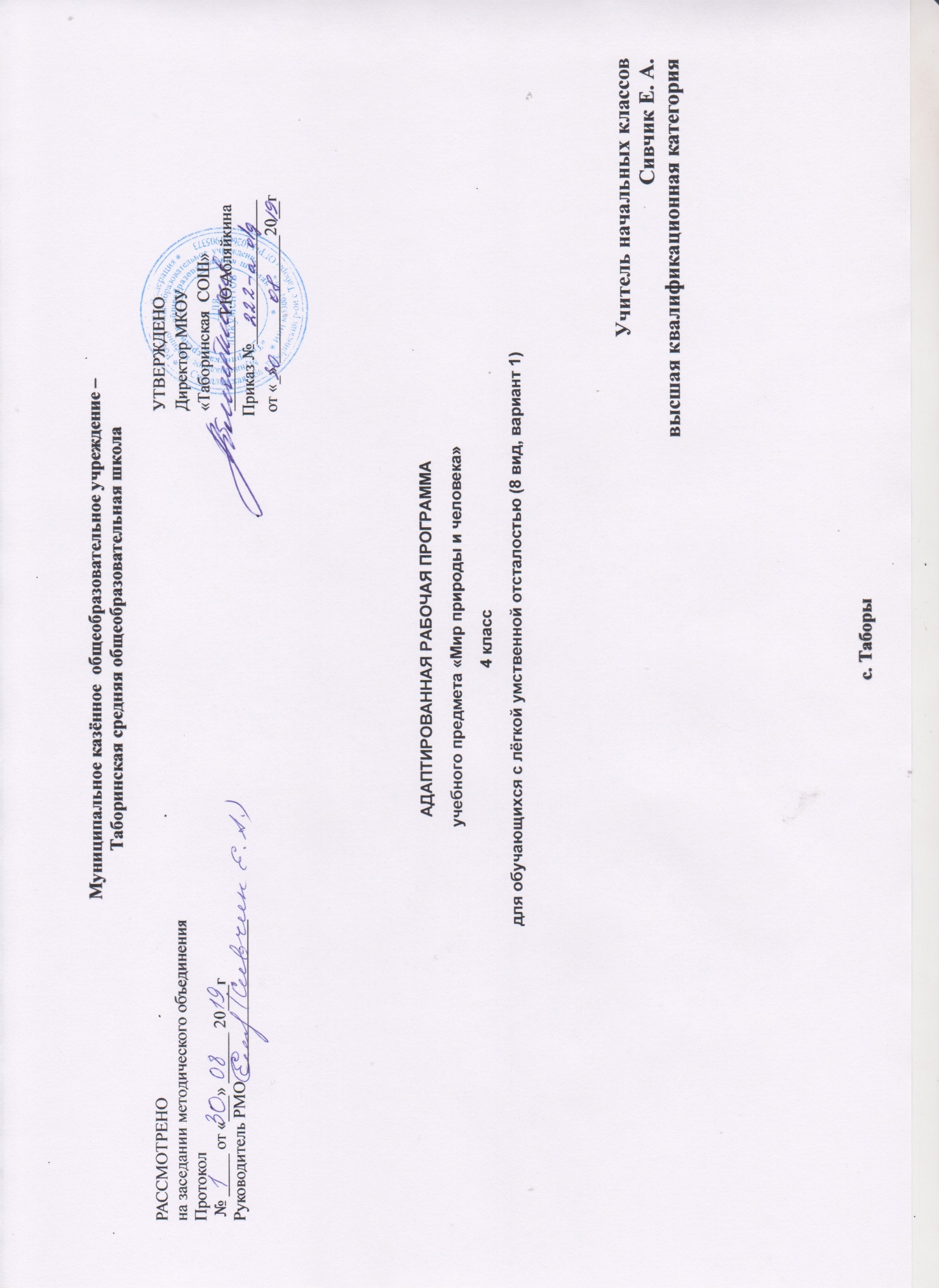 Данная  адаптированная рабочая программа  по предмету «Мир природы и человека»  для 1-4 адаптивного класса предназначена для обучения детей с легкой умственной отсталостью (интеллектуальными  нарушениями).  Она разработана на основе:1.  Федерального Закона РФ «Об образовании в Российской Федерации»  №  273 от 29.12.2012г. на основе проекта  Федерального образовательного государственного стандарта для детей с умственной отсталостью, на основе примерной ООП;2. Приказ Министерства образования и науки Российской Федерации от 19.12.2014 № 1599 «Об утверждении федерального государтвенного образовательного стандарта образования обучающихся с умственной отсталостью (интеллектуальными нарушениями)»3. Учебного плана МКОУ «ТСОШ» 4.Федерального перечня учебников на 2018-2019 учебный год (Приказ Минобрнауки РФ №253 от 31.03. 2014 года) с изменениями: Приказ Минобрнауки РФ №576 от 08.06.2015 года «О внесении изменений в перечень учебников».6.Положения МКОУ «ТСОШ» «О рабочих программах».7.Примерная адаптированная основная общеобразовательная программа обучающихся с умственной отсталостью (интеллектуальными нарушениями) /М-во образования и науки РОС. Федерации. – М.: Просвещение, 2017 (1 вариант).8.Адаптированная основная общеобразовательная программа обучающихся с умственной отсталостью (интеллектуальными нарушениями 1 вариант)  МКОУ «ТСОШ»Рабочая программа ориентирована на учебники по предмету «Мир природы и человека» для 1-4 адаптивного  класса:Мир природы и человека. 1 класс. Учеб.для общеобразоват. организаций, реализующих адап. основные общеобразоват. программы. В 2 ч. Ч.1 /[Н.Б. Матвеева, И.А. Ярочкина, М.А. Попова и др.]. – М.: Просвещение, 2018. Мир природы и человека. 2 класс. Учеб.для общеобразоват. организаций, реализующих адап. основные общеобразоват. программы. В 2 ч. Ч.1 /[Н.Б. Матвеева, И.А. Ярочкина, М.А. Попова и др.]. – М.: Просвещение, 2018.Мир природы и человека. 3 класс: рабочая тетр.для для общеобразоват. организаций, реализующих адап. основные общеобразоват. программы /[Н.Б. Матвеева, И.А. Ярочкина, М.А. Попова и др.]. – М.: Просвещение, 2018.Мир природы и человека. 4 класс: рабочая тетр.для для общеобразоват. организаций, реализующих адап. основные общеобразоват. программы /[Н.Б. Матвеева, И.А. Ярочкина, М.А. Попова и др.]. – М.: Просвещение, 2018.Общая характеристика адаптированной рабочей программы предмета «Мир природы и человека»Клинико-психологическое изучение выявило большое количество фактов, которые свидетельствуют о том, что дети с нарушением интеллекта иначе, чем их нормально развивающиеся сверстники, воспринимают мир и функционируют в нем: неадекватно, не критично, часто инфантильно. Детям с выраженными нарушениями интеллекта свойственна полная неспособность к отвлечению от конкретной ситуации.Признаки недоразвития обнаруживаются в особенностях речи: такие дети не понимают значения многих слов, особенно тех, которые выражают качества, свойства и отношения предметов, то есть сенсорных эталонов. Для детей с нарушениями интеллекта характерен ограниченный словарный запас, их речь маловыразительна, часто аграмматична. Суждения бедны и большая их часть без переработки заимствованы у окружающих. Логические процессы на очень низком уровне.Интеллектуальное недоразвитие приводит к нарушению познавательной деятельности. Полноценная познавательная деятельность лежит в основе овладения ребенком социальным опытом, без которого он не сможет стать полноценным членом общества.Для детей этой группы характерна значительная неоднородность нарушенных и сохранных звеньев психической деятельности, а также ярко выраженная неравномерность формирования разных сторон психической деятельности. Нарушение интеллекта обуславливает особенности восприятий и ощущений. Ощущение и восприятие - первая ступень познания окружающего мира.Замедленная, ограниченная восприимчивость, характерная для данных детей, оказывает огромное влияние на весь последующий ход их психического развития.Таким образом, у детей с нарушением интеллекта наблюдается низкий уровень развития восприятия. Это проявляется в необходимости более длительного периода времени для приема и переработки сенсорной информации; в недостаточности, ограниченности, фрагментарности знаний о мире; в затруднениях при узнавании предметов, находящихся в непривычном положении, контурных и схематических изображений. Такое отставание  в развитии зрительного восприятия является одной из причин трудностей в обучении. Поэтому, не удивительно, что эти дети плохо ориентируются в окружающей обстановке.Наиболее выраженная особенность восприятий детей с нарушением интеллекта - инактивность. Глядя, на какой-нибудь предмет у детей не возникает желания рассмотреть его в деталях, разобраться в свойствах. Об инактивном характере восприятия свидетельствует и неумение всматриваться, искать и находить какие-либо объекты, избирательно рассматривать какую-либо часть окружающего мира, отвлекаясь от ненужных в данный момент ярких и привлекательных сторон воспринимаемого.Выраженное отставание и своеобразие обнаруживается и в развитии познавательной деятельности этих детей, начиная с ранних форм мышления - наглядно-действенного и наглядно-образного. У детей этой группы недостаточно сформирована аналитико-синтетическая деятельность во всех видах.Еще одной особенностью мышления детей с нарушением интеллекта является снижение познавательной активности (исследования Н.А. Менчинской).Низкая познавательная активность особенно проявляется по отношению к объектам и явлениям, находящегося вне круга, определяемого взрослыми. Об этом свидетельствует поверхность и неполнота знаний о предметах и явлениях окружающего мира, которые приобретаются детьми из источников массовой информации, книг, общения со взрослыми.У детей данной категории нарушен и необходимый поэтапный контроль над выполняемой деятельностью, они часто не замечают несоответствия своей работы предложенному образцу, не всегда находят ошибки, даже после просьбы взрослого проверить свою работу. В деятельности детей с нарушениями интеллекта отсутствует план, они несамостоятельны, с трудом переключаются на новые виды деятельности, могут длительный срок заниматься одним и тем же делом.У детей рассматриваемой категории обычно наблюдается ослабление регуляции во всех звеньях деятельности.Дети с нарушением интеллекта испытывают трудности при необходимости сосредоточиться для поиска решения проблемы, что связано и со слабым развитием у них эмоционально-волевой сферы.Формирование временных представлений и ориентировки во времени у детей также проходит с еще большими трудностями и гораздо медленнее, чем у нормально развивающихся детей. Понятие временной длительности образуется значительно позже, чем представление о последовательности. У  данных детей понятие длительности складывается лишь в 5-6 классах, то есть старших классах вспомогательной школы. Школьники, поступившие в 1 класс, не знают дней недели, почти не владеют элементарной временной терминологией. Они не могут представить того, что время течет, не останавливаясь, и его течение необратимо. Некоторые ученики считают, что ночью часы останавливаются, так как все спят. Ученики заучивают названия времен года, однако применить свои знания не могут. У детей нет реальных представлений о единицах измерения времени, их конкретной наполняемости. Дети с нарушениями интеллекта имеют очень нечеткие представления о длительности отдельных видов деятельности, даже тех, которые связаны с их повседневной жизнью. У школьников единичные соотношения мер времени также усваиваются с трудом. Отмечаются затруднения в формировании представлений отдаленности и последовательности событий.У детей с нарушением интеллекта также снижена потребность в общении, как со сверстниками, так и со взрослыми. У большинства из них появляется повышенная тревожность по отношению к взрослым, от которых они зависят. Среди личностных контактов у таких детей преобладают наиболее простые. Специфика предмета «Мир природы и человека » состоит в том, что дети с нарушением интеллекта не видит окружающие его предметы и явления, не может сравнивать их, устанавливать сходства и различия, делать обобщения, не может воспринимать наблюдаемые явления и предметы.Значение предмета  состоит также в том, что в ходе его изучения школьники овладевают основами практико-ориентированных знаний о человеке, природе и обществе, учатся осмысливать причинно-следственные связи в окружающем мире, в том числе на многообразном материале природы и культуры родного края. Предмет обладает широкими возможностями для уточнения и обогащения знаний и представлений о предметах ближайшего окружения у школьников с ОВЗ. Ребенок, получая знания о предметах и явлениях окружающей его действительности, овладевает лексическим запасом родного языка, учится понимать общепринятое  значение слов, правильно употреблять их в речи.Основная цель изучения предмета «Мир природы и человека» заключается в формировании первоначальных знаний о живой и неживой природе; понимании простейших взаимосвязей, существующих между миром природы и человека.Содержание рабочей программы  связано с содержанием других учебных предметов, соответствующих требованиям государственного образовательного стандарта - обучение грамоте, развитие речи, ручной труд, математика.Курс «Мир природы и человека» решает следующие коррекционно- образовательные и воспитательные задачи:- уточняет имеющиеся у детей представления о живой и неживой природе, дает новые знания об основных ее элементах;- на основе наблюдений и простейших опытных действий расширяет представления о взаимосвязи живой и неживой природы, о формах приспособленности живого мира к условиям внешней среды;- вырабатывает умения наблюдать природные явления, сравнивать их, составлять устные описания, использовать в речи итоги наблюдений и опытных работ, отмечать фенологические данные;- формирует знания обучающихся о природе своего края;- формирует первоначальные сведения о природоохранной деятельности человека, учит детей бережному отношению к природе.Предмет  «Мир природы и человека» построен по концентрическому принципу, а также с учетом преемственности планирования тем на весь курс обучения. Такой принцип позволяет повторять и закреплять полученные знания в течение года, дополнять их новыми сведениями.Ценностные ориентиры содержания учебного предмета.Природа как одна из важнейших основ здоровой и гармоничной жизни человека и общества.Патриотизм как одно из проявлений духовной зрелости человека, выражающейся в любви к России, народу, малой родине, в осознанном желании служить Отечеству.Труд и творчество как черты развитой личности.Здоровый образ жизни в единстве составляющих: здоровье физическое и социально-нравственное.Нравственный выбор и ответственность человека в отношении к природе, историко-культурному наследию, к  самому себе и окружающим людям.           В связи с расширением и уточнением круга представлений о предметах и явлениях окружающей действительности обогащается словарный запас обучающихся: вводятся соответствующие термины, наглядно дифференцируется значение слов (стебель — ствол, трава — куст — дерево), показывается различие между видовым и родовым понятием (роза — цветок), ученики упражняются в адекватном и более точном сочетании слов, обозначающих предметы, их признаки и действия. В процессе непосредственных наблюдений реальной действительности обогащается словарь учащихся, при организации беседы он активизируется, т. е. усвоенные слова включаются в речь.Основным методом обучения является беседа. Беседы организуются в процессе ознакомления с предметами и явлениями окружающей действительности на предметных уроках, экскурсиях, во время наблюдений за сезонными изменениями в природе и труде людей, на основе имеющегося опыта, практических работ, демонстрации учебных кинофильмов, диафильмов, предметных и сюжетных картин.
      Главным компонентом беседы является речь самих обучающихся. Учитель руководит речевой деятельностью детей, активизирует ее, исправляет ошибки, учит сосредоточивать внимание на определенных предметах и явлениях, правильно наблюдать и устанавливать связи, выражать свои впечатления и суждения в словесной форме. При формулировании ответов на вопросы у учащихся закрепляется умение правильно строить предложения; описывая предметы, явления, рассказывая о виденном, они учатся связному высказыванию.
      На экскурсиях дети  знакомятся с предметами и явлениями в естественной обстановке; на предметных уроках — на основе непосредственных чувственных восприятий. Наблюдая, учатся анализировать, находить сходство и различие, делать простейшие выводы и обобщения. Практические работы помогают закреплению полученных знаний и умений. Наблюдения за погодой и сезонными изменениями в природе расширяют представления об окружающем мире, развивают внимание, наблюдательность, чувственное восприятие.
      Правильная организация занятий, специфические методы и приемы обучения способствуют развитию речи и мышления учащихся.     Можно использовать следующие методы обучения обучающихся с интеллектуальной недостаточностью на уроках «Мир природы и человека»: (классификация методов по характеру познавательной деятельности):- Объяснительно-иллюстративный метод, метод при котором учитель объясняет, а дети воспринимают, осознают и фиксируют в памяти.- Репродуктивный метод (воспроизведение и применение информации)- Метод проблемного изложения (постановка проблемы и показ пути ее решения)- Частично - поисковый метод (дети пытаются сами найти путь к решению проблемы)- Исследовательский метод (учитель направляет, дети самостоятельно исследуют).На каждом уроке «Мир природы и человека» можно провести игру, игровое упражнение, разучить считалку, отгадать загадку, ребус. И это не мешает обучению детей, а, наоборот, помогает детям знакомиться с новым для них учебным материалом, закреплять изученный. На уроках можно использовать стихи или просто рифмованные тексты.
           Введение такого материала оживляет урок, делая его занимательным, и дети, слушая стихи, незаметно включаются в учебный процесс и приобретают новые знания. В работе необходимо применять эффективные формы обучения школьников с интеллектуальными нарушениями: индивидуально - дифференцированный подход, проблемные ситуации, практические упражнения. Прививать и поддерживать интерес к своему предмету по-разному: использовать занимательные задания, загадки и ребусы, наглядные средства обучения, таблицы-подсказки.Основные направления коррекционной работы: -развитие абстрактных математических понятий; -развитие зрительного восприятия и узнавания; -развитие пространственных представлений и ориентации;-развитие основных мыслительных операций;-развитие наглядно-образного и словесно-логического мышления; -коррекция нарушений эмоционально-личностной сферы; -развитие речи и обогащение словаря; -коррекция индивидуальных пробелов в знаниях, умениях, навыкахМесто курса в базисном учебном плане.Учебный предмет «Мир природы и человека» один  из ведущих общеобразовательных предметов в основной образовательной  программе  для детей с особыми возможностями здоровья,  является начальным звеном формирования естествоведческих знаний, пропедевтическим этапом формирования умений наблюдать, анализировать, взаимодействовать с окружающим миром. Преобладающей формой текущего контроля выступает устный опрос (самостоятельные и практические работы). В соответствии с адаптированной основной общеобразовательной программой обучающихся с умственной отсталостью (интеллектуальными нарушениями)  школы, рабочая программа по предмету «Мир природы и человека»:в 1 адаптивном классе – 66 часов в год при 2 часах в неделю (33 учебных недели);во 2 адаптивном классе - 35 часов в год при  1 часе в неделю (35 учебных недель);в 3 адаптивном классе - 35 часов в год при  1 часе в неделю (35 учебных недель);в 4 адаптивном классе - 35 часов в год при  1 часе в неделю (35 учебных недель);Планируемые результаты освоения обучающимися с легкой умственной отсталостью (интеллектуальными нарушениями) адаптированной  рабочей  программы по предмету «Мир природы и человека»  Личностные  результаты:Личностные результаты включают овладение обучающимися жизненными и социальными компетенциями, необходимыми для решения практико-ориентированных задач и обеспечивающими становление социальных отношений обучающихся в различных средах.Личностные результаты освоения АООП должны отражать:1) осознание себя как гражданина России; формирование чувства гордости за свою Родину;2) формирование уважительного отношения к иному мнению, истории и культуре других народов;3) развитие адекватных представлений о собственных возможностях, о насущно необходимом жизнеобеспечении;4) овладение начальными навыками адаптации в динамично изменяющемся и развивающемся мире;5) овладение социально-бытовыми умениями, используемыми в повседневной жизни;6) владение навыками коммуникации и принятыми нормами социального взаимодействия;7) способность к осмыслению социального окружения, своего места в нем, принятие соответствующих возрасту ценностей и социальных ролей;8) принятие и освоение социальной роли обучающегося, формирование и развитие социально значимых мотивов учебной деятельности;9) развитие навыков сотрудничества с взрослыми и сверстниками в разных социальных ситуациях;10) формирование эстетических потребностей, ценностей и чувств;11) развитие этических чувств, доброжелательности и эмоционально-нравственной отзывчивости, понимания и сопереживания чувствам других людей;12) формирование установки на безопасный, здоровый образ жизни, наличие мотивации к творческому труду, работе на результат, бережному отношению к материальным и духовным ценностям;13) формирование готовности к самостоятельной жизни.Предметными результатами изучения курса «Мир природы и человека» является формирование следующих умений:В 1 классе:•	правильно	и	точно	называть	изученные	объекты,	явления,	их признаки;•	различать объекты живой и неживой природы;•	выделять части растений; узнавать в природе и на рисунках деревья, кусты, травы;•	называть наиболее распространенных диких и домашних животных своей местности;•	называть	и	показывать	органы	чувств	человека,	объяснять	их назначение.Во 2 классе:•	правильно называть изученные объекты и явления;•	различать 3–4 комнатных растения, их части, осуществлять уход за комнатными растениями;•	различать наиболее распространенные овощи и фрукты, объяснять, где они растут, как используются человеком;•	различать домашних и диких животных, рыб, описывать их повадки, образ жизни;•	выполнять элементарные гигиенические правила;•	различать	признаки	времен	года,	объяснять	причину	сезонных изменений в природе.В 3 классе:•	правильно называть изученные объекты и явления;•	сравнивать и различать растения сада и леса, деревья хвойные и лиственные, кустарники, травы, ягоды, грибы, орехи, плоды и  семена растений, знать названия деревьев и кустарников, наиболее распространенных в данной местности;•	сравнивать и различать домашних и диких животных и птиц; описывать их повадки и образ жизни;•	соблюдать правила питания; правила приготовления пищи и хранения продуктов питания, соблюдать требования по профилактике пищевых отравлений;•	соотносить сезонные изменения в неживой природе с изменениями в жизни растений, животных, человека;•	определять по сезонным изменениям время года;•	определять направление ветра.В 4 классе:•	правильно называть изученные объекты и явления;•	различать растения сада, огорода, леса, поля, знать их названия, различать культурные и дикорастущие цветковые растения;•	правильно ухаживать за растениями сада, различать плоды и семена растений, используемых в быту;•	различать	диких	и	домашних	животных,	птиц,	описывать	их повадки, образ жизни, определять их значение в жизни человека;•	соотносить сезонные изменения в неживой природе с изменениями, происходящими в живой природе;•	определять время года, описывать его основные признаки; признаки месяцев, составляющих его; особенности жизни растений, животных, человека.Предметные результаты включают освоенные обучающимися знания и умения, специфичные для каждой предметной области, готовность их применять. АООП определяет два уровня овладения предметными результатами:1 адаптивный класс Минимальный уровень:знать и называть времена года;узнавать и называть живые и неживые объекты;узнавать и называть 3-4 объекта по теме «Овощи и фрукты»;узнавать и называть 3-4 объекта по теме «Животные»;называть основные части тела человека (голова, руки, ноги, туловище), части его лица (рот, нос, уши, глаза);участвовать в беседе, полно отвечать на поставленные вопросы, используя слова данного вопроса;уметь составлять простые нераспространенные предложения;Достаточный уровень:знать и называть времена года;различать времена года по их основным признакам;уметь различать живые и неживые объекты;узнавать и называть 5-8 объекта по теме «Овощи и фрукты»;- узнавать и называть 5-8 объекта по теме «Животные»;участвовать в беседе, полно отвечать на поставленные вопросы, используя слова данного вопроса;- уметь	 составлять	 простые нераспространенные предложения;         - уметь распространять предложения по вопросам, правильно употребляя формы знакомыхадаптивный классМинимальный уровень:знать и называть времена года;узнавать и называть живые и неживые объекты;узнавать в природе или на рисунках деревья, кусты и цветы;узнавать и называть 4-5 объекта по теме «Овощи и фрукты»;узнавать и называть 4-5 объекта по теме «Животные»;различать диких и домашних животныхвыделять насекомых из 3-4 объектов по теме «Животные»узнавать и называть части растений (корень, стебель, лист);называть и характеризовать предметы, сравнивать два предмета, делать элементарные обобщения;уметь составлять простые распространенные предложения, правильно употребляя формы знакомых слов; использовать предлоги и некоторые наречия.Достаточный уровень:различать признаки времен года, объяснять причину сезонных изменений в природе;уметь различать живые и неживые объекты;узнавать в природе и на рисунках деревья, кусты и цветы;узнавать и называть 5-8 объекта по теме «Овощи и фрукты», дифференцировать их;узнавать и называть 5-8 объекта по теме «Животные»;различать диких и домашних животных на основании изученных признаков;узнавать, называть и показывать части растений (корень, стебель, лист);называть и характеризовать предметы, сравнивать два предмета, делать элементарные обобщения;- участвовать в беседе, полно	 и правильно отвечать на поставленный	 вопрос;         - уметь составлять простые распространенные предложения, правильно3 адаптивный классМинимальный уровень:правильно называть изученные объекты и явления;называть по 2-3 растения, изученных в курсе;отличать домашних и диких животных,выделять птиц и рыб;соотносить сезонные изменения в природе с изменениями в жизни человека;соблюдать правила личной гигиены;знать сигналы светофора;уметь ухаживать за одеждой и обувью;уметь поддерживать порядок в классе, интернате, дома;соблюдать правила личной гигиены;соблюдать правила уличного движения.Достаточный уровень:правильно называть изученные объекты и явления;знать названия изученных лиственных деревьев, уметь их показывать;сравнивать и различать домашних и диких животных и птиц, рыб; описывать их образ жизни;соотносить сезонные изменения в природе с изменениями в жизни растений, животных, человека;знать название времен года, дней недели;соблюдать правила личной гигиены;знать сигналы светофора;- участвовать в беседе, отвечать на вопросы, дополнять высказывания товарищей;связно высказываться по плану, употребляя простые распространенные предложения, правильно используя формы знакомых слов;уметь ухаживать за одеждой и обувью;уметь поддерживать порядок в классе, интернате, дома;соблюдать правила личной гигиены;соблюдать правила уличного движения.4 адаптивный классМинимальный уровень:- представления о назначении объектов изучения;узнавание и называние изученных объектов на иллюстрациях, фотографиях;отнесение изученных объектов к определенным группам (видо-родовые понятия);называние сходных объектов, отнесенных к одной и той же изучаемой группе;представления об элементарных правилах безопасного поведения в природе и обществе;знание требований к режиму дня школьника;знание основных правил личной гигиены и выполнение их в повседневной жизни;- ухаживание за комнатными растениями; кормление зимующих птиц; составление повествовательного или описательного рассказа из 2-4 предложений об изученных объектах по предложенному плану;адекватно поведение в классе, в школе, на улице в условиях реальной или смоделированной учителем ситуации;выполнять практические работы по уходу за жилищем, по посадке растений на пришкольном и опытном участке, по уборке урожая;соблюдать правила личной гигиены;соблюдать правила дорожного движения.Достаточный уровень:представления о взаимосвязях между изученными объектами, их месте в окружающем мире;узнавание и называние изученных объектов в натуральном виде в естественных условиях;отнесение изученных объектов к определенным группам с учетом различных оснований для классификации;знание отличительных существенных признаков групп объектов;знание некоторых правил безопасного поведения в природе и обществе с учетом возрастных особенностей;соблюдение элементарных санитарно-гигиенических норм;выполнять практические работы по уходу за жилищем, по посадке растений на пришкольном и опытном участке, по уборке урожая;соблюдать правила личной гигиены;соблюдать правила дорожного движения.Характеристика базовых учебных действий обучающимися с легкой умственной отсталостью (интеллектуальными нарушениями) Личностные учебные действияЛичностные учебные действия ― осознание себя как ученика, заинтересованного посещением школы, обучением, занятиями, как члена семьи, одноклассника, друга; способность к осмыслению социального окружения, своего места в нем, принятие соответствующих возрасту ценностей и социальных ролей; положительное отношение к окружающей действительности, готовность к организации взаимодействия с ней и эстетическому ее восприятию; целостный, социально ориентированный взгляд на мир в единстве его природной и социальной частей;  самостоятельность в выполнении учебных заданий, поручений, договоренностей; понимание личной ответственности за свои поступки на основе представлений об этических нормах и правилах поведения в современном обществе; готовность к безопасному и бережному поведению в природе и обществе.Коммуникативные учебные действияКоммуникативные учебные действия включают следующие умения: вступать в контакт и работать в коллективе (учитель−ученик, ученик–ученик, ученик–класс, учитель−класс); использовать принятые ритуалы социального взаимодействия с одноклассниками и учителем; обращаться за помощью и принимать помощь; слушать и понимать инструкцию к учебному заданию в разных видах деятельности и быту; сотрудничать с взрослыми и сверстниками в разных социальных ситуациях; доброжелательно относиться, сопереживать, конструктивно взаимодействовать с людьми; договариваться и изменять свое поведение в соответствии с объективным мнением большинства в конфликтных или иных ситуациях взаимодействия с окружающими.Регулятивные учебные действия:Регулятивные учебные действия включают следующие умения: адекватно соблюдать ритуалы школьного поведения (поднимать руку, вставать и выходить из-за парты и т. д.); принимать цели и произвольно включаться в деятельность, следовать предложенному плану и работать в общем темпе; активно участвовать в деятельности, контролировать и оценивать свои действия и действия одноклассников; соотносить свои действия и их результаты с заданными образцами, принимать оценку деятельности, оценивать ее с учетом предложенных критериев, корректировать свою деятельность с учетом выявленных недочетов.Познавательные учебные действия:К познавательным учебным действиям относятся следующие умения: выделять некоторые существенные, общие и отличительные свойства хорошо знакомых предметов; устанавливать видо-родовые отношения предметов; делать простейшие обобщения, сравнивать, классифицировать на наглядном материале; пользоваться знаками, символами, предметами-заместителями; читать; писать; выполнять арифметические действия; наблюдать под руководством взрослого за предметами и явлениями окружающей действительности; работать с несложной по содержанию и структуре информацией (понимать изображение, текст, устное высказывание, элементарное схематическое изображение, таблицу, предъявленных на бумажных и электронных и других носителях).СОДЕРЖАНИЕ  УЧЕБНОГО ПРЕДМЕТЕ «МИР ПРИРОДЫ И ЧЕЛОВЕКА» 1 – 4 адаптивный классСодержание дисциплины предусматривает знакомство с объектами и явлениями окружающего мира и дает возможность постепенно раскрывать причинно-следственные связи между природными явлениями и жизнью человека.Содержание	программы	одного периода обучения	от другого отличается увеличением объема предъявляемого учебного материала, его усложнением и расширением, сложностью видов работ по той или иной теме. Структура курса представлена следующими разделами: «Сезонные изменения», «Неживая природа», «Живая природа» (в том числе «Человек» и «Безопасное поведение»). 	Раздел «Безопасное поведение» отдельным блоком не выделяется, отдельные темы по этому разделу расположены в разделах «Сезонные изменения», «Неживая природа», «Живая природа». В 4 классе раздел «Безопасное поведение»	введен	 в другие разделы, а	также	выделен отдельным блоком.1 адаптивный класс Неживая природаНазвания и простейшие признаки объектов неживой природы. Небо днем и ночью: солнце, облака, луна, звезды. Наблюдения за сменой дня и ночи. Время суток: утро, день, вечер, ночь, их признаки.Деятельность человека в течение суток. Земля: песок, камни, глина.Солнце – источник тепла и света.Элементарные представления о роли солнечного тепла и света в жизни растений, животных, человека; о влиянии солнца на смену времен года.Сезонные изменения в природе Сезонные изменения в неживой природеВлияние солнца на изменения в природе: зима – солнце светит мало, греет слабо, жизнь замирает; лето – солнце долго светит, греет сильно, все оживает. Солнце весной и осенью.Знакомство с временами года и их названиями.Формирование первоначальных представлений о явлениях и состояниях неживой природы в разное время года: холодно, тепло, жарко, облачно, ясно, ветер, дождь, снег, снегопад, таяние снега, сосульки.Погода. Наблюдения за изменениями погоды. Погода вчера, сегодня.Растения и животные в разное время годаНаблюдения: изменение окраски листьев, листопад, увядание трав, зимний покой деревьев, набухание почек, появление листьев, рост трав, первые цветы, цветение деревьев. Береза, клен, мать-и-мачеха3.Наблюдения и описания зимующих птиц: ворона, воробей. Животные зимой. Медведь, заяц.Одежда людей, игры детей в разное время годаЖивая природа РастенияВыявление представлений о мире растений, их разнообразии: деревья, кустарники, травы, цветковые растения (различия этих групп не разбираются).Части растений: корень, стебель (ствол), лист, цветок.Наблюдения за жизнью растений в своей местности: рост, цветение, образование плодов и семян; приспособление к смене времен года.Элементарные представления о приспособлении растений к разным условиям жизни: растения жарких стран, растения стран с холодным климатом, их сравнение.ЖивотныеОбщие представления о мире животных, их разнообразии: домашние и дикие животные, птицы, рыбы, насекомые (различия групп не разбираются).Элементарные представления о приспособлении диких животных к разным условиям жизни: животные жарких стран, животные стран с холодным климатом, их сравнение. Здесь и далее — названия изучаемых деревьев, птиц, животных могут быть изменены с учетом особенностей местности. Знакомство с животными своей местности. Понятие о месте обитания, повадках, приспособлении к смене времен года (1–2 хорошо знакомых животных).Человек. Безопасное поведениеПол, возраст, имя, фамилия.Внешний облик человека: голова, шея, туловище, руки, ноги. Правильная осанка человека. Кожа. Порез, ожог.Первая помощь при порезах, ожогах кожи.Лицо человека: глаза, уши, нос, рот, лоб, брови, щеки, подбородок.Органы чувств человека: глаза, уши, нос, рот, кожа.Элементарные представления о строении и работе органов чувств: глаза – орган зрения, ухо – орган слуха и т. д. Профилактика травматизма и заболеваний органов чувств человека.2 адаптивный классСезонные изменения в природе Сезонные изменения в неживой природеФормирование представлений о смене времен года в связи с изменением положения солнца. Долгота дня и ночи в зимнее и летнее время. Названия времен года, знакомство с названиями месяцев.Наблюдения за изменением положения солнца в течение суток: утро, день, вечер, ночь.Формирование представлений о явлениях и состояниях неживой природы: похолодание, дождь, заморозки, пасмурно, первый снег, снегопад, снежинки, мороз, лед, замерзание водоемов, потепление, таяние снега, ручьи, капель, лужи, тепло, жара, тучи, гроза (гром, молния), теплые дожди, ливень. Продолжение наблюдений за погодой, их словесное описание.Растения и животные в разное время годаНаблюдения за растениями (деревьями и кустарниками) в разное время года: тополь, дуб, сирень, калина, шиповник. Увядание и появление трав, цветов: одуванчик, ландыш. Наблюдения за зимующими птицами. Подкормка: синица, сорока. Появление весной грачей, скворцов. Животные в разное время года: лиса, белка, еж. Рыбы зимой.Труд человека в разное время годаРабота в саду, огороде.Поведение человека во время грозы, дождя, при наступлении морозов. Детские игры в природе, предупреждение травм, несчастных случаев.Неживая природаВода. Простейшие свойства воды: прозрачность, отсутствие запаха, текучесть. Первичные представления о температуре, о термометре как приборе для измерения температуры. Вода горячая, холодная.Значение воды для жизни растений, животных, человека. Вода в природе: дождь, снег, лед; река, озеро (пруд), болото.Живая природа РастенияКомнатные растения. Названия и отличительные признаки (3–4 растения).Части растений: корень, стебель, лист, цветок. Необходимость для жизни растений воздуха, воды, света, тепла. Растения влаголюбивые, засухоустойчивые: традесканция и кактус.Светолюбивые и тенелюбивые растения: фиалка и традесканция. Уход за комнатными растениями. Огород. Овощи (3–5 названий), их признаки. Особенности произрастания. Овощи в питании человека.Сад. Фрукты (3–5 названий). Названия и признаки. Особенности произрастания. Фрукты в питании человека.Растения садов и огородов данной местности. Уход за растениями сада и огорода.ЖивотныеСравнение домашних и диких животных. Кошка – рысь. Собака – волк. Внешний вид, питание, названия детенышей, повадки, образ жизни, места обитания. Необходимые условия для жизни животных: вода, тепло, воздух, пища. Разнообразие пород кошек и собак, их повадки.Отношение человека к животным.Рыбы (2–3 названия рыб, распространенных в данной местности).Внешний вид, среда обитания, питание, образ жизни. Польза от рыбоводства и охрана рыбных угодий.Человек. Безопасное поведениеГигиена тела человека, закаливание.Питание человека. Органы пищеварения: ротовая полость, пищевод, желудок, кишечник (элементарные представления).Значение овощей и фруктов для правильного питания человека.Пища	человека. Правильное питание. Профилактика пищевых отравлений.3 адаптивный классСезонные изменения в природе Сезонные изменения в неживой природеЗакрепление представлений о влиянии солнца на смену времен года. Наблюдение за высотой солнца над горизонтом в разное время года:направление солнечных лучей, количество тепла и света.Изменение продолжительности дня и ночи. Восход, заход солнца.Формирование представлений о явлениях и состояниях неживой природы: облачность, туман, небольшой дождь, заморозки, оттепель, вьюга, метель, ледоход, жаркие дни, радуга, холодный – теплый ветер.Продолжение наблюдений за погодой, их описание. Календарь. Знакомство с календарем. Названия месяцев.Растения и животные в разное время годаНаблюдения за растениями сада и леса в разное время года: яблоня, осина, липа, акация, орешник. Увядание и появление цветов и трав (медуница). Птицы зимующие и перелетные: клест, снегирь, соловей. Насекомые в осенний период.Домашние животные в разное время года. Лесные животные: мыши, змеи, лягушки.Сезонные работы в саду, огороде, труд людей в разное время годаНеживая природаВоздух и его значение в жизни растений, животных, человека. Термометр (элементарные представления). Измерение температуры воздуха. Ветер. Стороны горизонта: север, юг, запад, восток. Направление ветра.Живая природа РастенияСравнение и распознавание растений по их признакам: деревья, кустарники, травы.Части растений: корень, стебель (ствол), ветки, почки, листья, цветы.Растения сада. Фруктовые деревья (2–3 названия); ягодные кустарники(2–3 названия). Внешний вид, распознавание. Плоды. Ягоды.Лес. Растения леса. Деревья хвойные и лиственные, кустарники. Семена. Орехи. Лесные ягоды. Ягоды съедобные и несъедобные. Грибы. Грибы съедобные и несъедобные.Травы полезные и травы опасные.ЖивотныеДикие обитатели леса: кабан, лось, заяц. Внешний вид, питание, повадки, образ жизни, детеныши. Приспособление диких животных к природным условиям.Домашние животные: свинья, корова, кролик. Внешний вид, питание, детеныши. Уход за домашними животными.Сравнение	диких	и	домашних	животных.	Сходство	и	различия: кабан – свинья, заяц – кролик.Птицы. Внешний вид, питание, повадки, образ жизни.Строение гнезд, забота о потомстве. Птицы перелетные и зимующие: ласточка, дрозд, галка, дятел.Хищные птицы: ястреб, коршун. Певчие птицы: соловей, жаворонок.Человек. Безопасное поведениеДыхание человека. Элементарные представления о строении и работе легких.Температура тела человека. Градусник и его назначение. Профилактика простудных заболеваний.Сердце, кровь. Элементарные представления о строении и работе сердца. Пульс.Окружающая среда и здоровье человека.Питание человека. Употребление в пищу овощей, фруктов, молочных продуктов, мяса. Приготовление и хранение пищи. Профилактика пищевых отравлений.4 адаптивный классСезонные изменения в неживой природе Обобщение полученных знаний о влиянии солнца на изменения в природе (температура воздуха, воды, количество тепла), на смену времен года. Чередование времен года, закрепление знаний о названиях месяцев.Формирование представлений о явлениях в неживой природе: замерзание рек (ледостав), иней, изморозь, моросящий дождь, ледоход, проталина, разлив, ливень, град, роса, туман.Растения и животные в разное время года. Сад, огород, поле, лес в разное время года.Дикие и домашние животные в разное время года. Труд людей города и села в разное время года.Неживая природаПочва. Состав почвы: песок, глина, камни.Простейшие свойства почвы, их значение для растений. Способы обработки почвы: рыхление, полив и т. д.Формы поверхности Земли: равнины, низменности, холмы, горы.Живая природа РастенияРастения сада, огорода, леса, их сравнение. Растения культурные и дикорастущие (по 2 – 3 наиболее распространенных). Уход за цветами в саду.Лекарственные растения: календула, зверобой. Редкие растения и их охрана.Парк (сквер). Создание человеком парков.Растения поля. Рожь, пшеница, овес и др. Уход человека за полевыми растениями, их значение в жизни человека. Строение полевых растений: корень, стебель-соломина, лист, колос, метелка. Влияние сезонных изменений на жизнь полевых растений.ЖивотныеДомашние животные: лошадь, овца, корова, свинья. Разведение человеком домашних животных, уход за ними. Ферма. Разнообразие пород домашних животных.Птицы. Разнообразие птиц. Птицы – друзья сада; охрана птиц.Домашние птицы: курица, гусь, утка. Внешний вид, повадки, забота о потомстве. Уход за ними.Дикие	птицы: утка,	гусь, лебедь.	Внешний вид, образ	 жизни.Сравнение с домашними уткой и гусем.Насекомые. Внешний вид, образ жизни, питание.Полезные насекомые. Разведение и использование человеком пчел.Пасека.Насекомые-вредители.ЧеловекГолова и мозг человека.Профилактика травматизма головного мозга.Режим дня. Предупреждение перегрузок, правильное чередование труда и отдыха.Состояние природы и ее влияние на здоровье человека. Забота человека о чистоте воды, воздуха, забота о земле. Охрана редких растений и исчезающих животных. Зоопарк. Заповедник. Лесничество.Безопасное поведениеПравила поведения с незнакомыми людьми, в незнакомом месте. Правила поведения на улице. Движения по улице группой. ИзучениеПДД: сигналы светофора, пешеходный переход, правила нахождения ребенка на улице (сопровождение взрослым, движение по тротуару, переход улицы по пешеходному переходу). Правила безопасного поведения в общественном транспорте.Правила безопасного использование учебных принадлежностей, Правила обращения с электричеством, газом (на кухне).Телефоны первой помощи. Звонок по телефону экстренных служб.Система оценки достижения обучающимися с легкой умственной отсталостью (интеллектуальными нарушениями) планируемых результатов освоения адаптированной рабочей программы «Мир природы и человека» 3 адаптивный классВ соответствии с требования ФГОС для обучающихся с умственной отсталостью оценке подлежат личностные и предметные результатыРезультаты овладения АООП выявляются в ходе выполнения обучающимися разных видов заданий, требующих верного решения: по способу предъявления (устные, письменные, практические);  по характеру выполнения (репродуктивные, продуктивные, творческие). Чем больше верно выполненных заданий к общему объему, тем выше показатель надежности полученных результатов, что дает основание оценивать их как «удовлетворительные», «хорошие», «очень хорошие» (отличные). В текущей оценочной деятельности целесообразно соотносить результаты, продемонстрированные учеником, с оценками типа:  если обучающиеся верно выполняют от 35% до 50% заданий - удовлетворительно» (зачёт);  от 51% до 65% заданий - «хорошо»;свыше 65% - «очень хорошо» (отлично). Такой подход не исключает возможности использования традиционной системы отметок по 5-балльной шкале, однако требует уточнения и переосмысления их наполнения. В любом случае, при оценке итоговых предметных результатов следует из всего спектра оценок выбирать такие, которые стимулировали бы учебную и практическую деятельность обучающегося, оказывали бы положительное влияние на формирование жизненных компетенций. Система оценки достижения обучающимися планируемых результатов освоения программы призвана решать следующие задачи:- закреплять основные направления и цели оценочной деятельности;- описывать объект описывать объект и содержание оценки, критерии, процедуры и состав инструментария оценивания, формы представления результатов, условия и границы применения системы оценки;- ориентировать образовательный процесс на нравственное развитие и воспитание обучающихся, достижение планируемых результатов освоения содержания учебных предметов и формирование базовых учебных действий;- обеспечивать комплексный подход к оценке результатов освоения АООП, позволяющий вести оценку предметных и личностных результатов;- предусматривать оценку достижений обучающихся и оценку эффективности деятельности общеобразовательной организации;- позволять осуществлять оценку динамики учебных достижений обучающихся и развития их жизненной компетенции.Оценка личностных результатов предполагает оценку продвижения обучающихся в овладении социальными (жизненными) компетенциями, которые в результате составляют основу результатов. Предметные результаты связаны с овладением обучающимисяс умственной отсталостью содержанием каждой образовательной области и характеризуют достижения обучающихся в усвоении знаний и умений, способности их применять в практической деятельности. Отметочная система оценивания предметных результатов вводится со второго класса.Оценка «5»: полно раскрыто содержание материала в объѐме программы и учебника; чѐтко и правильно даны определения и раскрыто содержание понятий, верно использованы научные термины; для доказательства использованы различные умения, выводы из наблюдений и опытов; ответ самостоятельный. Оценка «4»: раскрыто содержание материала, правильно даны определения, понятия, использованы научные термины, ответ самостоятельный, но определения понятий неполные, допущены незначительные нарушения последовательности изложения, небольшие неточности при использовании научных терминов или в выводах и обобщениях из наблюдений и опытов. Оценка «3»: усвоено основное содержание учебного материала, но изложено фрагментарно; не всегда последовательно, определение понятий недостаточно чѐткие; не использованы выводы и обобщения из наблюдений и опытов, допущены ошибки при их изложении; допущены ошибки и неточности в использовании научной терминологии, определении понятий. Оценка «2» - основное содержание учебного материала не раскрыто; не даны ответы на вспомогательные вопросы учителя; допущены грубые ошибки в определении понятий, при использовании терминологии. Материально-технические условия.Требования к материально-техническим условиям Материально-техническая база реализации АООП ОО для обучающихся с умственной отсталостью (интеллектуальными нарушениями) соответствует  действующим санитарным и противопожарным нормам, нормам  охраны труда работников образовательных организаций.Временной режим соответствует постановлению СанПиН 2.4.2.3286-15  «Санитарно - эпидемиологические требования к условиям и организации обучения и воспитания в организациях, осуществляющих образовательную деятельность по адаптированным основным общеобразовательным программам для обучающихся с ограниченными возможностями здоровья» № 26 от 10.07.2015Технические средства обученияКомпьютер ЭОР (разработки мультимедийных презентаций, виртуальных экскурсий, учебных фильмов)Специальный учебный и дидактический материал, отвечающий особым образовательным потребностям обучающихся. Список литературы Мир природы и человека. 1 класс. Учеб.для общеобразоват. организаций, реализующих адап. основные общеобразоват. программы. В 2 ч. Ч.1 /[Н.Б. Матвеева, И.А. Ярочкина, М.А. Попова и др.]. – М.: Просвещение, 2018. Мир природы и человека. 2 класс. Учеб.для общеобразоват. организаций, реализующих адап. основные общеобразоват. программы. В 2 ч. Ч.1 /[Н.Б. Матвеева, И.А. Ярочкина, М.А. Попова и др.]. – М.: Просвещение, 2018.Мир природы и человека. 3 класс: рабочая тетр.для для общеобразоват. организаций, реализующих адап. основные общеобразоват. программы /[Н.Б. Матвеева, И.А. Ярочкина, М.А. Попова и др.]. – М.: Просвещение, 2018.Мир природы и человека. 4 класс: рабочая тетр.для для общеобразоват. организаций, реализующих адап. основные общеобразоват. программы /[Н.Б. Матвеева, И.А. Ярочкина, М.А. Попова и др.]. – М.: Просвещение, 2018. Зеленые страницы: кн. для учащихся нач. кл. / А.А.Плешаков. – М.: Просвещение, 2008.От земли до неба : атлас-определитель для учащихся нач. кл. / А.А.Плешаков. -  М.: Просвещение, 2008.Лист коррекции по рабочей программе «Мир природы и человека» 1 адаптивный классЛист коррекции по рабочей программе «Мир природы и человека» 2 адаптивный классЛист коррекции по рабочей программе «Мир природы и человека» 3 адаптивный классЛист коррекции по рабочей программе «Мир природы и человека» 4 адаптивный классТЕМАТИЧЕСКОЕ ПЛАНИРОВАНИЕ «Мир природы и человека»  1 адаптивный класс, 66  часов (2 часа в неделю)ТЕМАТИЧЕСКОЕ ПЛАНИРОВАНИЕ «Мир природы и человека»  2 адаптивный класс, 35  часов (1 час в неделю)                                                                                 ТЕМАТИЧЕСКОЕ ПЛАНИРОВАНИЕ «Мир природы и человека»  3 адаптивный класс, 35  часов (1 час в неделю)ТЕМАТИЧЕСКОЕ ПЛАНИРОВАНИЕ «Мир природы и человека»  4 адаптивный класс, 35  часов (1 час в неделю)№РазделТема урокаДата проведения по программеДата фактического проведенияПричина корректировки№РазделТема урокаДата проведения по программеДата фактического проведенияПричина корректировки№РазделТема урокаДата проведения по программеДата фактического проведенияПричина корректировки№РазделТема урокаДата проведения по программеДата фактического проведенияПричина корректировкиРазделТема урокаКол-вочасовКол-вочасовХарактеристика видов деятельности  обучающихсяДата по плануДата по фактуДата по фактуНеживая природаЗемля и Солнце.11Рассматривание	рисунка.	Нахождение	и	показобъектов неживой природы, называние объектов.Неживая природаЗначение Солнца.11Зарисовка		объекта	природы.Называниеобъектов природы.	Отгадывание загадок.Разучиваниеигры«Горелки».Неживая природаСолнце и жизнь растений.11Определение времени года	по	изображению. Составление рассказа по картинке.	Определениесоответствия по картинке.Неживая природаДень и ночь.11Рассматривание рисунка. Показ на рисунке объектовприроды. Ответы на вопросы.Неживая природаНебо днем и ночью.11Дифференциация изображений. Составление рассказа о видах деятельности. Показ объектов на рисунке.Составление рассказа по рисунку. Зарисовка.Неживая природаСутки.11Рассматривание схемы. Определение положения объекта. Составление рассказа по рисунку. Нахождение несоответствия. Определение временисуток по стихотворению.Неживая природаЗанятие людей в течение суток.11Рассматривание схемы. Составление рассказа о деятельности в различное время суток. Ответы на вопросы. Составление рассказа по опорным картинкам. Зарисовка в тетради схематичного изображения предмета. Определение по рисункамчастей суток.Неживая природаРежим дня.11Отработка навыков распределения деятельности	в режиме дня. Ознакомление с понятиями режима дня.Составление режима дня самостоятельно или с  помощью учителя.Сезонные изменения в природеОсень (экскурсия).11Рассматривание рисунков. Нахождение рисунка в соответствии с темой. Работа с календарем. Ответы на вопросы. Нахождение различий на рисунках. Прослушивание текста, стихотворения. Определение по схеме причины сезонных изменений. Работа сопорными словами (осень, листопад).Сезонные изменения в природеПризнаки осени.22Прослушивание текста, стихотворения. Нахождение признаков объектов по рисункам. Ответы на вопросы. Составление рассказа с опорой на схему, иллюстрацию. Работа с опорными словами (ясно, облачно, пасмурно). Зарисовка объектов природы сопорой на иллюстрацию. Создание аппликации.Сезонные изменения в природеЗанятия и одежда осенью.11Составление рассказа с опорой на иллюстрации. Классификация объектов по назначению (одежда осенью,    инвентарь    для    уборки,    осенний  букет).Объяснение       выбора       объектов      и     предметов.Прослушивание стихотворения. Работа с опорнымисловами (урожай, грибы).Сезонные изменения в природеПогода.Календарьприроды.11Перечисление осенних месяцев. Узнавание	иназывание дней недели. Определение дня недели поуказанию учителя. Определение на календаре сроковосенних каникул, времени занятий и отдыха.Сезонные изменения в природеЗима (экскурсия).11Нахождение различий в изображениях.Прослушивание текста. Определение причин сезонныхизменений по схеме. Проведение опыта совместно сучителем. Вырезывание объекта природы(аппликация) по готовому образцу. Работа с опорнымисловами (зима, снегопад).Сезонные изменения в природеПризнаки зимы.22Нахождение и называние признаков	сезона наиллюстрациях. Называние объектов природы поИллюстрациям (птицы). Составление рассказа окормушках. Изготовление кормушки по образцу.Работа с опорными словами (снег, снежинки, воробей,ворона). Составление рассказа о зиме по опорнымзнакам (схемам). Сравнение внешнего вида животных в различное время года. Нахождение несоответствия визображении, тексте.Признаки зимы.22Нахождение и называние признаков	сезона наиллюстрациях. Называние объектов природы поИллюстрациям (птицы). Составление рассказа окормушках. Изготовление кормушки по образцу.Работа с опорными словами (снег, снежинки, воробей,ворона). Составление рассказа о зиме по опорнымзнакам (схемам). Сравнение внешнего вида животных в различное время года. Нахождение несоответствия визображении, тексте.Занятия и одежда зимой.11Классификация и выбор предметов по картинкам (одежда, игры, предметы для игры). Разучивание подвижной игры «Мороз Красный Нос». Заучиваниестихотворного текста.Погода. Календарь природы.11Перечисление зимних месяцев. Узнавание и называние дней недели. Определение дня недели по указанию учителя. Определение на календаре периодов зимнихканикул, времени занятий и отдыха, праздничных дней.Весна (экскурсия).11Нахождение различий по картинке. Прослушивание текста, стихотворения. Определение причин сезонных изменений по схеме. Знакомство с правилом безопасного поведения вблизи крыш домой. Работа сопорными словами (весна, ручьи, почки).Признаки весны.11Прослушивание  текста.  Нахождение признаков весныПо иллюстрациям. Ответы на вопросы	по текстуучебника. Рассматривание и называние изображенныхОбъектов природы (насекомых, птиц). Рисование Объекта природы (подснежника) по образцу.Разучивание стихотворения. Работа	с опорнымиСловами (сосульки, жук,	бабочка, грач, скворец).Составление рассказа по рисунку и опорным знакам.Занятия иодежда весной.11Нахождение	и	называние	предметов на рисунке.Выделение нужных предметов (одежды) послепрослушивания стихотворения. Ответы на вопросы порисункам (занятия людей весной).Погода.Календарьприроды.11Перечисление весенних месяцев.	Узнавание	иназывание дней недели. Определение дня недели поУказанию учителя. Определение на календаре Периодов весенних каникул, времени	занятий	иотдыха, праздничных дней.Лето (экскурсия).11Нахождение различий на рисунках.	НахождениеПризнаков лета по опорным схемам. Работа скалендарем (название летних	месяцев, летниеканикулы, выход в школу). Рисование по теме «Лето» после прослушивания стихотворения. Определение цветовой гаммы рисунка. Работа с опорными словами(лето, цветы).Лето (экскурсия).11Нахождение различий на рисунках.	НахождениеПризнаков лета по опорным схемам. Работа скалендарем (название летних	месяцев, летниеканикулы, выход в школу). Рисование по теме «Лето» после прослушивания стихотворения. Определение цветовой гаммы рисунка. Работа с опорными словами(лето, цветы).Признаки лета.11Составление рассказа по рисунку. Определение последовательности объектов по рисунку. Знакомство с правилом безопасного поведения в природе. Ответы на вопросы. Прослушивание стихотворения.Определение безопасного поведения по рисунку.Занятия и одежда летом.22Классификация предметов по картинке. Рассматривание и определение занятий детей в летний период. Заучивание телефона помощи в любых ситуациях. Составление рассказа о безопасном поведении около водоемов (по опорным вопросам). Дифференциация летних объектов для игр (игрушки).Разучивание подвижной игры «Рыбак и рыбаки».Живая природаРастениРастения.11Составление рассказа о пользе леса. Разучивание правила поведения в лесу. Нахождение на иллюстрациях объектов природы (дерево, цветок, трава, кустарник). Работа со словарем (лес, дерево,трава).Живая природаРастениСтроение и сходстворастений.11Рассматривание схемы	строения	растений. Определение и называние частей растений. Работа сословарем (цветок, стебель, лист, корень).Живая природаРастениРазличия растений.11Нахождение частей растений по рисунку. Ответы на вопросы по различию растений. Сравнение частей растений и нахождение различий (лист, стебель,корень).Живая природаРастениРазнообразие цветов.11Рассматривание иллюстраций. Нахождение объектов природы на рисунке (цветы). Нахождение сходства и различий объектов природы (цветы) по рисунку. Прослушивание стихотворного текста.Ответы на вопросы по прочитанному произведению.Живая природаРастениСемена.11Рассматривание Составление рассказа об использовании семян(приготовлении пищи). Составление рассказа поКартинке (проращивание растения	из семян).Практическая работа по посадке растения (семени).Работа по опорным словам (семена, свет, тепло, вода).Живая природаРастениПлоды растений.22Прослушивание текста. Рассматривание иллюстраций(овощи). Нахождение и называние знакомых объектовна картинке (овощи). Рассматривание иллюстраций(фрукты). Нахождение и называние	знакомыхобъектов на картинке (фрукты). Работа с опорнымиСловами (плоды, овощи,	фрукты). СоставлениеОписательного рассказа по картинке (описаниефруктов). Составление рассказа по вопросам (пользаовощей и фруктов). Составление рассказа по опорнымсхемам. Прослушивание (чтение)	стихотворноготекста.Живая природаРастениПриспособлениерастений ксезоннымизменениям.11Рассматривание иллюстраций (растения зимой, весной,летом, осенью). Ответы на вопросы	по тексту	ииллюстрациям.Приспособлениерастений ксезоннымизменениям.11Рассматривание иллюстраций (растения зимой, весной,летом, осенью). Ответы на вопросы	по тексту	ииллюстрациям.Уход за растениями.11Практические действия: протирание листьев, полив растения, рыхление почвы. Отбор инвентаря для ухода за растениями, называние предметов. Проговариваниеназваний растений и инвентаря.Приспособления растений	к условиям жизни.11Прослушивание текста, ответы на вопросы. Составление описательного рассказа по рисунку. Выбор объекта природы по условию (с помощьюрисунков).Растения (обобщающий урок).11Определение и называние знакомых объектов природы (деревья, кустарники). Практическое определение объектов природы (деревьев и кустарников) на пришкольном участке (экскурсия). Работа с опорнымисловами (калина, сирень, смородина, крыжовник).ЖивотныеЖивотные.1Рассматривание  рисунков  с  изображением животных,называние   и   показ   знакомых   объектов. Сравнениеживотных по	размеру, образу	жизни,	способампередвижения. Зарисовка животного (по контуру).Рассматривание  рисунков  с  изображением животных,называние   и   показ   знакомых   объектов. Сравнениеживотных по	размеру, образу	жизни,	способампередвижения. Зарисовка животного (по контуру).ЖивотныеСтроение и сходствоживотных.1Выделение и показ частей тела у животных. Описание животного по образцу (с помощью учителя). Работа сопорными словами (голова, туловище, ноги, хвост).Выделение и показ частей тела у животных. Описание животного по образцу (с помощью учителя). Работа сопорными словами (голова, туловище, ноги, хвост).ЖивотныеРазличие животных.2Нахождение и называние различий животных (форма тела, окраска, повадки, место обитания). Классификация животных по видам (птицы, рыбы, насекомые) – называние и показ по картинке. Сравнение животных по внешнему виду, окраске. Составление рассказа о животном по способам передвижения. Разучивание игры «Кто как ходит».Работа по опорным словам (шерсть, перья, чешуя).Нахождение и называние различий животных (форма тела, окраска, повадки, место обитания). Классификация животных по видам (птицы, рыбы, насекомые) – называние и показ по картинке. Сравнение животных по внешнему виду, окраске. Составление рассказа о животном по способам передвижения. Разучивание игры «Кто как ходит».Работа по опорным словам (шерсть, перья, чешуя).ЖивотныеДетеныши животных.1Рассматривание иллюстрации, называние знакомых животных. Определение и называние детенышей животных. Составление рассказа по прослушанному тексту. Разучивание игры «Один – много» (детенышиживотных).Рассматривание иллюстрации, называние знакомых животных. Определение и называние детенышей животных. Составление рассказа по прослушанному тексту. Разучивание игры «Один – много» (детенышиживотных).Домашние животные.2Прослушивание текста «Домашние животные».Определение и	называние животных по рисунку.Составление рассказа по схемам (изготовлениеПродуктов из молока,	шерсти). СоставлениеОписательного рассказа о домашнем  животном.Рисование (аппликация) «Домашнее животное».Экскурсия в зоомагазин.Прослушивание текста «Домашние животные».Определение и	называние животных по рисунку.Составление рассказа по схемам (изготовлениеПродуктов из молока,	шерсти). СоставлениеОписательного рассказа о домашнем  животном.Рисование (аппликация) «Домашнее животное».Экскурсия в зоомагазин.Домашние животные.2Прослушивание текста «Домашние животные».Определение и	называние животных по рисунку.Составление рассказа по схемам (изготовлениеПродуктов из молока,	шерсти). СоставлениеОписательного рассказа о домашнем  животном.Рисование (аппликация) «Домашнее животное».Экскурсия в зоомагазин.Прослушивание текста «Домашние животные».Определение и	называние животных по рисунку.Составление рассказа по схемам (изготовлениеПродуктов из молока,	шерсти). СоставлениеОписательного рассказа о домашнем  животном.Рисование (аппликация) «Домашнее животное».Экскурсия в зоомагазин.Дикие животные.1Рассматривание и называние животных по рисункам.Соотнесение изображения животного с местомобитания. Узнавание и называние сказочных героев –диких	животных.  Составление сказки по рисунку.Работа с опорными словами (нора, дупло).Рассматривание и называние животных по рисункам.Соотнесение изображения животного с местомобитания. Узнавание и называние сказочных героев –диких	животных.  Составление сказки по рисунку.Работа с опорными словами (нора, дупло).Приспособлениеживотных кразличнымусловиямобитания.1Рассматривание окраски животного на рисунках.Работа с опорными словами (олень, тюлень, песец,сова, медведь). Классификация животных по средеобитания:  соотнесение размера животного, цвета егошерсти со средой обитания. Составление рассказа повопросам «Зоопарк».Рассматривание окраски животного на рисунках.Работа с опорными словами (олень, тюлень, песец,сова, медведь). Классификация животных по средеобитания:  соотнесение размера животного, цвета егошерсти со средой обитания. Составление рассказа повопросам «Зоопарк».Приспособление животных к временам года.1Рассматривание иллюстраций. Сравнение двух объектов природы (заяц серый, заяц белый). Нахождение различий. Прослушивание текста, ответына вопросы. Составление рассказа о животном.Рассматривание иллюстраций. Сравнение двух объектов природы (заяц серый, заяц белый). Нахождение различий. Прослушивание текста, ответына вопросы. Составление рассказа о животном.Животные (обобщающийурок).1Экскурсия в Зоопарк, национальный парк, заповедник. Наблюдение за объектами природы.Экскурсия в Зоопарк, национальный парк, заповедник. Наблюдение за объектами природы.ЧеловекЧеловек.1Нахождение сходства и различий объектов природы (человек) по картинке (внешний вид, пол, возраст). Работа с опорными словами (люди, возраст, пол). Составление рассказа о себе по опорным вопросам. Прослушивание (чтение) стихотворения, работа сТекстом.Нахождение сходства и различий объектов природы (человек) по картинке (внешний вид, пол, возраст). Работа с опорными словами (люди, возраст, пол). Составление рассказа о себе по опорным вопросам. Прослушивание (чтение) стихотворения, работа сТекстом.ЧеловекЧасти тела человека.2Нахождение и показ частей тела на рисунке (на объекте), называние частей тела. Отработка навыков пространственной   ориентировки   (правая,   левая)  наоснове    стихотворного    текста.    Развитие моторныхнавыков (пальчиковый театр). Отработка навыков обращения к сверстнику, взрослому (имя, фамилия). Дидактическая игра «Части тела». Работа с опорнымисловами (голова, шея, туловище, руки, ноги).Нахождение и показ частей тела на рисунке (на объекте), называние частей тела. Отработка навыков пространственной   ориентировки   (правая,   левая)  наоснове    стихотворного    текста.    Развитие моторныхнавыков (пальчиковый театр). Отработка навыков обращения к сверстнику, взрослому (имя, фамилия). Дидактическая игра «Части тела». Работа с опорнымисловами (голова, шея, туловище, руки, ноги).ЧеловекГигиенические навыки.1Разучивание правила гигиены. Рассматривание рисунков. Определение правила гигиены по рисункам. Составление рассказа о правилах ухода за телом. Задания на дифференциацию предметов поназначению. Разучивание стихотворения.Разучивание правила гигиены. Рассматривание рисунков. Определение правила гигиены по рисункам. Составление рассказа о правилах ухода за телом. Задания на дифференциацию предметов поназначению. Разучивание стихотворения.ЧеловекЛицо человека.1Определение и называние частей лица, нахождение частей на себе. Рассматривание изображений лица человека, определение пола, возраста. Определение настроения по картинке. Упражнение на мимические движения. Нахождение сходства и различий по рисункам. Работа с опорными словами (глаза, нос, рот,брови, уши). Рисование частей лица, автопортрета.Определение и называние частей лица, нахождение частей на себе. Рассматривание изображений лица человека, определение пола, возраста. Определение настроения по картинке. Упражнение на мимические движения. Нахождение сходства и различий по рисункам. Работа с опорными словами (глаза, нос, рот,брови, уши). Рисование частей лица, автопортрета.ЧеловекГлаза.2Определение функции глаз по рисункам. Рисование предмета. Нахождение и называние частей объекта (брови, века, ресницы) на картинке и у себя. Работа с опорными словами (брови, веки, ресницы), предложениями (глаза – орган зрения). Разучивание правил гигиены зрения. Дидактическая игра по иллюстрациям «Назови, кому принадлежат глаза».Разучивание гимнастики для глаз «Автобус».Определение функции глаз по рисункам. Рисование предмета. Нахождение и называние частей объекта (брови, века, ресницы) на картинке и у себя. Работа с опорными словами (брови, веки, ресницы), предложениями (глаза – орган зрения). Разучивание правил гигиены зрения. Дидактическая игра по иллюстрациям «Назови, кому принадлежат глаза».Разучивание гимнастики для глаз «Автобус».Глаза.2Определение функции глаз по рисункам. Рисование предмета. Нахождение и называние частей объекта (брови, века, ресницы) на картинке и у себя. Работа с опорными словами (брови, веки, ресницы), предложениями (глаза – орган зрения). Разучивание правил гигиены зрения. Дидактическая игра по иллюстрациям «Назови, кому принадлежат глаза».Разучивание гимнастики для глаз «Автобус».Определение функции глаз по рисункам. Рисование предмета. Нахождение и называние частей объекта (брови, века, ресницы) на картинке и у себя. Работа с опорными словами (брови, веки, ресницы), предложениями (глаза – орган зрения). Разучивание правил гигиены зрения. Дидактическая игра по иллюстрациям «Назови, кому принадлежат глаза».Разучивание гимнастики для глаз «Автобус».Уши.2Прослушивание текста (строение уха), ответы на вопросы. Определение функции уха по рисункам. Отгадывание загадок. Нахождение и называние объекта на картинке и у себя. Работа с опорными словами (уши слух), предложениями (уши – орган слуха). Разучивание правил гигиены слуха. Дидактическая игра по иллюстрациям «Назови, кому принадлежит голос». Объяснение смысла выражения«ушки на макушке».Прослушивание текста (строение уха), ответы на вопросы. Определение функции уха по рисункам. Отгадывание загадок. Нахождение и называние объекта на картинке и у себя. Работа с опорными словами (уши слух), предложениями (уши – орган слуха). Разучивание правил гигиены слуха. Дидактическая игра по иллюстрациям «Назови, кому принадлежит голос». Объяснение смысла выражения«ушки на макушке».Нос.2Прослушивание текста (строение носа), ответы наПрослушивание текста (строение носа), ответы наНос.вопросы. Определение функции носа по рисункам. Практическая работа «Узнай по запаху». Нахождение и называние объекта на картинке и у себя. Работа с опорными словами (нос, запах, обоняние, дыхание), предложениями (нос – орган обоняния и дыхания). Разучивание правил гигиены носа. Дидактическая игра по иллюстрациям «Назови, кому принадлежит нос». Составление рассказа (использование обоняниясобаки).Рот.22Прослушивание текста (строение рта), ответы на вопросы. Дифференциация предметов по функциям. Практические работы «найди предметы для чистки зубов», «определи вкус продукта». Нахождение и называние объекта (рот, губы, зубы, язык) на картинке и у себя. Работа с опорными словами (рот, язык, сладкий, кислый, горький, соленый). Разучивание правил гигиены полости рта, поведения во время еды.Отгадывание      загадок.      Объяснение      выражения«держать язык за зубами».Кожа.22Прослушивание текста. Определение свойствпредмета. Описание предмета  по ощущениям(«волшебный мешочек»). Работа с опорными словами(кожа, горячий, теплый, холодный, твердый, мягкий).Правила работы с ножом и утюгом, правила гигиеныкожи, поведение при порезах и ожогах. Дидактическаяигра «Чем покрыто тело животного» по рисункам.Осанка.11Работа по	картинкам (нахождение картинки на правильную осанку). Разучивание стихотворения дляфизкультминутки. Правила посадки	за партой,ношения груза, правильной осанки.Скелет и мышцычеловека.22Прослушивание текста, ответы на	вопросы.Практическая работа с текстом учебника. ОпределениеМышц на теле человека (практическое). Работа сОпорными словами (скелет, мышцы). Разучиваниеупражнений утренней гимнастики на разные видымышц.        РазделТема урокаКол-вочасовХарактеристика видов деятельности  обучающихсяДата по плануДата по фактуСезонные измененияв природеВлияние Солнца на смену времен года.Влияние Солнца на смену времен года.111Рассматривание рисунков и показ разных времен года объяснения признаков времен года. Составление рассказа о влиянии Солнца на смену времен года. Объяснение пословицы. Заучивание заклички, проговаривание заклички хором (по одному, поочереди).Сезонные измененияв природеСутки. Долгота дня зимой и летом.Сутки. Долгота дня зимой и летом.111Описание действий детей в разное время суток по иллюстрациям. Закрепление названий приемов пищи в разное время суток. Чтение предложений (вставляя пропущенные слова). Рассматривание рисунков и выбор блюд по заданию учителяОпределение времени года по иллюстрации (зима, лето). Определение времени суток по картинке. Определение занятий детей. Перечисление любимых занятий летом, зимой. Объяснение пословицы. Определение занятий каждого члена семьи.Составление рассказа о занятиях семьи.Занятия семьи в течение суток Телефоны экстренных служб. Звонокпо телефону.Занятия семьи в течение суток Телефоны экстренных служб. Звонокпо телефону.1Составление  рассказа  о  семье.  Рисование  по  теме«Моя семья». Выбор любимых занятий по картинкам. Рассматривание иллюстраций. Разучивание телефонов экстренных служб. Определение правил вызова врача. Практическая отработка навыков	разговора по телефонуСоставление  рассказа  о  семье.  Рисование  по  теме«Моя семья». Выбор любимых занятий по картинкам. Рассматривание иллюстраций. Разучивание телефонов экстренных служб. Определение правил вызова врача. Практическая отработка навыков	разговора по телефонуОсень (экскурсия).Осень (экскурсия).1Нахождение признаков лета, осени по	рисункам.Сравнение схем. Наблюдения за опаданием листьев.Объяснение значения слова «листопад».Рассматривание погоды за окном.	Определениепогодного	явления.	Составление	рассказа	онастроении, вызванном погодой за окном. Чтениестихотворения. Экскурсия в художественный музей.Рассматривание	картин	русских	художников.Запоминание названий осенних месяцев. Объяснениеслова «хмурень». Сбор и сушка листьев в осенниемесяцы, сравнение листьев. Изготовление поделки изприродного материала.Нахождение признаков лета, осени по	рисункам.Сравнение схем. Наблюдения за опаданием листьев.Объяснение значения слова «листопад».Рассматривание погоды за окном.	Определениепогодного	явления.	Составление	рассказа	онастроении, вызванном погодой за окном. Чтениестихотворения. Экскурсия в художественный музей.Рассматривание	картин	русских	художников.Запоминание названий осенних месяцев. Объяснениеслова «хмурень». Сбор и сушка листьев в осенниемесяцы, сравнение листьев. Изготовление поделки изприродного материала.Растенияживотныеосенью.Растенияживотныеосенью.1Составление	рассказа о ягодах, созревающих в сентябре. Прогулка по школьному участку. Поиск и рассматривание листьев тополя, дуба, ягод шиповника. Сбор опавших листьев, их засушивание и наклеивание	в тетрадь. Рассматривание рисунков.Приготовление (в домашних условиях) настоя шиповника.Рассматривание животных на картинке. Чтение текстаСоставление	рассказа о еже. Рассматривание и называние животных, впадающих  в спячку.Определение сказок о животных. Объяснение понятия«сорока-белобока».	Выбор	способов и продуктовпитания зимующих птиц по иллюстрациям.Составление	рассказа о ягодах, созревающих в сентябре. Прогулка по школьному участку. Поиск и рассматривание листьев тополя, дуба, ягод шиповника. Сбор опавших листьев, их засушивание и наклеивание	в тетрадь. Рассматривание рисунков.Приготовление (в домашних условиях) настоя шиповника.Рассматривание животных на картинке. Чтение текстаСоставление	рассказа о еже. Рассматривание и называние животных, впадающих  в спячку.Определение сказок о животных. Объяснение понятия«сорока-белобока».	Выбор	способов и продуктовпитания зимующих птиц по иллюстрациям.Зима (экскурсия).Зима (экскурсия).1Нахождение	признаков	осени,	зимы	на	картинке.Сравнение	схемы.	Объяснение	слова	«снегопад».Дополнение	предложений. Объяснение	пословицы.Рассматривание схемы. Запоминание названия зимнихмесяцев. Составление рассказа по теме. Разъяснение названия месяца. Чтение стихотворения. Работа надрисунками к любому четверостишию.Нахождение	признаков	осени,	зимы	на	картинке.Сравнение	схемы.	Объяснение	слова	«снегопад».Дополнение	предложений. Объяснение	пословицы.Рассматривание схемы. Запоминание названия зимнихмесяцев. Составление рассказа по теме. Разъяснение названия месяца. Чтение стихотворения. Работа надрисунками к любому четверостишию.Растенияи животные зимой.Растенияи животные зимой.1Рассматривание иллюстраций. Составление рассказа ожизни	растений и животных зимой.Рисование зимнего дереваЧтение текста. Описание животного, изображенногона рисунке. Составление рассказа по теме.Рассматривание птиц, предположение об их питаниизимой. Отгадывание загадок о животных.Рассматривание иллюстраций. Составление рассказа ожизни	растений и животных зимой.Рисование зимнего дереваЧтение текста. Описание животного, изображенногона рисунке. Составление рассказа по теме.Рассматривание птиц, предположение об их питаниизимой. Отгадывание загадок о животных.Весна (экскурсия).Весна (экскурсия).1Определение времен года, признаков зимы, весны порисункам. Объяснение по схемам признаков весны.Чтение и запоминание правил поведения в природе.Составление рассказа о правилах поведения на льду.Наблюдение за набуханием почек на ветках (опыт).Составление	рассказа по рисункам об основныхприметах весны.Определение времен года, признаков зимы, весны порисункам. Объяснение по схемам признаков весны.Чтение и запоминание правил поведения в природе.Составление рассказа о правилах поведения на льду.Наблюдение за набуханием почек на ветках (опыт).Составление	рассказа по рисункам об основныхприметах весны.Растенияи животные весной .Растенияи животные весной .1Показ  объектов  природы	на  рисунках,  ответы навопросы. Определение аромата цветов (практическое).Составление рассказа о цветении березы и тополя.Разучивание названий растений. Прогулка, экскурсия.Наблюдение	за молодой листвой	на деревьях.Нахождение	и называние	распустившихся цветов.Зарисовка увиденных объектов природы. Разучиваниезаклички. Отработка движений ног и рук	 призакличке. Составление рассказа по рисунку «Приходвесны».Показ  объектов  природы	на  рисунках,  ответы навопросы. Определение аромата цветов (практическое).Составление рассказа о цветении березы и тополя.Разучивание названий растений. Прогулка, экскурсия.Наблюдение	за молодой листвой	на деревьях.Нахождение	и называние	распустившихся цветов.Зарисовка увиденных объектов природы. Разучиваниезаклички. Отработка движений ног и рук	 призакличке. Составление рассказа по рисунку «Приходвесны».Лето (экскурсия).Лето (экскурсия).1Нахождение признаков весны, лета. Рассматриваниесхемы. Составление рассказа о птицах. Работа посхемам. Отработка	названий летних месяцев.Нахождение в тексте и запоминание правил поведенияво время грозы.Нахождение признаков весны, лета. Рассматриваниесхемы. Составление рассказа о птицах. Работа посхемам. Отработка	названий летних месяцев.Нахождение в тексте и запоминание правил поведенияво время грозы.Растения	иживотные летом.Профилактикаукусовнасекомых.Растения	иживотные летом.Профилактикаукусовнасекомых.1Рассматривание	рисунков. Чтение текста,запоминание	названия ягод, цветов.Составлениерассказа. Рисование рисунка о правилах поведения влесу. Рассматривание рисунка, составление по немурассказа о летнем лесе.Счет объектов природы. Запоминание и называниедетенышей. Определение по рисунку способа питанияи места проживания животных.Рассматривание и называние опасных насекомых.Слушание текста, ответы на вопросы. Выбор одеждыдля похода в лес по картинке.Рассматривание	рисунков. Чтение текста,запоминание	названия ягод, цветов.Составлениерассказа. Рисование рисунка о правилах поведения влесу. Рассматривание рисунка, составление по немурассказа о летнем лесе.Счет объектов природы. Запоминание и называниедетенышей. Определение по рисунку способа питанияи места проживания животных.Рассматривание и называние опасных насекомых.Слушание текста, ответы на вопросы. Выбор одеждыдля похода в лес по картинке.Занятия людей вразное времягода.Занятия людей вразное времягода.1Называние одежды по сезонам (зимней,	летней,демисезонной). Составление	рассказа.Объяснение, почему летом и зимой обязательно носить головной убор. Рассматривание рисунка (чем занимаются дети).Составление рассказа о своих любимых занятиях вовремя	прогулок весной (осенью,	зимой,	летом).Чтение стихотворение. Беседа на	темы:	что выращивают в огороде, семена овощей, что сажают в поле, а что в огороде. Заучивание правил игры. Запоминание правил поведения на улице, на водоеме. Дифференциация картинок по правилам поведения на улице. Рисование картинки по правилам поведения на улице Составление рассказа, как люди ухаживают за огородом осенью и весной и почему нужно поливать растения.Практическая работа: помощь взрослому в приготовлении овощного супа. Выбор на рисунках овощей для приготовления супа. Заучиваниестихотворения.Называние одежды по сезонам (зимней,	летней,демисезонной). Составление	рассказа.Объяснение, почему летом и зимой обязательно носить головной убор. Рассматривание рисунка (чем занимаются дети).Составление рассказа о своих любимых занятиях вовремя	прогулок весной (осенью,	зимой,	летом).Чтение стихотворение. Беседа на	темы:	что выращивают в огороде, семена овощей, что сажают в поле, а что в огороде. Заучивание правил игры. Запоминание правил поведения на улице, на водоеме. Дифференциация картинок по правилам поведения на улице. Рисование картинки по правилам поведения на улице Составление рассказа, как люди ухаживают за огородом осенью и весной и почему нужно поливать растения.Практическая работа: помощь взрослому в приготовлении овощного супа. Выбор на рисунках овощей для приготовления супа. Заучиваниестихотворения.НеживаяприродаНеживаяприродаВода. Температура воды (горячая, холодная).Правила обращения с горячей водой.Вода. Температура воды (горячая, холодная).Правила обращения с горячей водой.2Опыт с водой. Зарисовка опыта в тетрадь. Нахождение и показ на рисунке объекта неживой природы. Составление рассказа как люди используют горячую воду.Рассмотреть рисунок. Взять термометр в руки, понаблюдать за изменениями его показателей. Рассказать, в каких случаях измеряют температуру тела человека. Для чего надо знать температуру воздуха? Узнать и записать в тетради: температуру тела здорового человека, температуру кипения воды, температуру воздуха зимой и летомОбъяснение, чем может быть опасна горячая вода. Составление правил обращения с горячей водой. Запись правил в тетрадь. Нахождение картинки с изображением правильного обращения с горячей водойЗаваривание дома чая вместе со взрослыми иугощение близких.Опыт с водой. Зарисовка опыта в тетрадь. Нахождение и показ на рисунке объекта неживой природы. Составление рассказа как люди используют горячую воду.Рассмотреть рисунок. Взять термометр в руки, понаблюдать за изменениями его показателей. Рассказать, в каких случаях измеряют температуру тела человека. Для чего надо знать температуру воздуха? Узнать и записать в тетради: температуру тела здорового человека, температуру кипения воды, температуру воздуха зимой и летомОбъяснение, чем может быть опасна горячая вода. Составление правил обращения с горячей водой. Запись правил в тетрадь. Нахождение картинки с изображением правильного обращения с горячей водойЗаваривание дома чая вместе со взрослыми иугощение близких.НеживаяприродаНеживаяприродаВода в природе. Значение воды.Вода в природе. Значение воды.2Рассматривание рисунков с чтением подписей. Нахождение и показ: озеро, болото, пруд. Выбор по рисункам занятий на водоемах летом, зимой. Опыт с паром. Запись правила: горячий пар – осторожно, опасно!Нахождение и называние изображения животных, живущих только в воде. Рассматривание рисунков с определением, что произойдет с растениями без воды. Составление рассказа об использовании воды.Рассматривание рисунков с чтением подписей. Нахождение и показ: озеро, болото, пруд. Выбор по рисункам занятий на водоемах летом, зимой. Опыт с паром. Запись правила: горячий пар – осторожно, опасно!Нахождение и называние изображения животных, живущих только в воде. Рассматривание рисунков с определением, что произойдет с растениями без воды. Составление рассказа об использовании воды.Живая природаРастенияЖивая природаРастенияЧасти растений. Жизнь растений.Части растений. Жизнь растений.1Закрепление знаний о строении растений. Рассматривание и показ на рисунках частей растений. Рассматривание на рисунке изделия из соломы. Домашняя поделка из соломы по образцу. Экскурсия на хлебозавод. Рассматривание рисунка, называние объектов природы. Чтение и заучиваниестихотворения.Рассматривание рисунка. Составление рассказа	 порисунку.Закрепление знаний о строении растений. Рассматривание и показ на рисунках частей растений. Рассматривание на рисунке изделия из соломы. Домашняя поделка из соломы по образцу. Экскурсия на хлебозавод. Рассматривание рисунка, называние объектов природы. Чтение и заучиваниестихотворения.Рассматривание рисунка. Составление рассказа	 порисунку.Живая природаРастенияЖивая природаРастенияРастения влаголюбивые и засухоустойчи- вые; светолюбивые итенелюбивые.Растения влаголюбивые и засухоустойчи- вые; светолюбивые итенелюбивые.1Рассматривание рисунка.Словарная работа ( влаголюбивые, засухоустойчивые, светолюбивые, тенелюбивые)Практическая работа: нахождение	 комнатных растений по параметрам. Зарисовка	комнатного растения.Рассматривание рисунка.Словарная работа ( влаголюбивые, засухоустойчивые, светолюбивые, тенелюбивые)Практическая работа: нахождение	 комнатных растений по параметрам. Зарисовка	комнатного растения.Живая природаРастенияЖивая природаРастенияКомнатные растенияУход	закомнатными растениями.Комнатные растенияУход	закомнатными растениями.1Рассматривание рисунка. Запоминание слов. Нахождение объектов природы вокруг себя. Определение соответствия по картинке. Ответы на вопросыОтработка навыков по уходу за комнатными растениями. Рассматривание рисунков, составлениеРассказа.Рассматривание рисунка. Запоминание слов. Нахождение объектов природы вокруг себя. Определение соответствия по картинке. Ответы на вопросыОтработка навыков по уходу за комнатными растениями. Рассматривание рисунков, составлениеРассказа.Живая природаРастенияЖивая природаРастенияОгород (экскурсия).Огород (экскурсия).1Определение	 объектов по	рисункам. Отгадываниезагадок. Чтение стихотворения. Составление рассказа.Определение	 объектов по	рисункам. Отгадываниезагадок. Чтение стихотворения. Составление рассказа.Овощи. Овощи впитаниичеловека.Овощи. Овощи впитаниичеловека.1Рассматривание рисунка. Ответы	на вопросы.Описание предмета с отгадываниемРассматривание рисунков.	Нахождение	и показобъектов. Определение по рисункам времен годаПеречисление любимых овощей. Зарисовка овощей втетрадь.Рассматривание рисунка. Ответы	на вопросы.Описание предмета с отгадываниемРассматривание рисунков.	Нахождение	и показобъектов. Определение по рисункам времен годаПеречисление любимых овощей. Зарисовка овощей втетрадь.Сад (экскурсия).Сад (экскурсия).1Называние объектов природы. Составление рассказа по картинке. Зарисовка и раскрашивание в тетради изображения предметов.Называние объектов природы. Составление рассказа по картинке. Зарисовка и раскрашивание в тетради изображения предметов.Фрукты.Фрукты впитаниичеловека.Фрукты.Фрукты впитаниичеловека.1Рассматривание рисунка, схемы. Составление рассказапо рисунку. Описание предмета с отгадываниемЗарисовка объекта природы. Ответы на вопросыПеречисление любимых	фруктов. Составлениеописательного рассказа о любимом фрукте.Рассматривание рисунка, схемы. Составление рассказапо рисунку. Описание предмета с отгадываниемЗарисовка объекта природы. Ответы на вопросыПеречисление любимых	фруктов. Составлениеописательного рассказа о любимом фрукте.Уход за растениями сада и огорода Правила безопасного использования садовогоинструмента.Уход за растениями сада и огорода Правила безопасного использования садовогоинструмента.1Отработка навыков ухода за растениями в саду. Ответы на вопросы.Нахождение садового инструмента на картинке, соотнесение с натуральными объектами. Чтение правил использования садового инструмента, ответы на вопросы по тексту. Зарисовка садового инструмента. Показ рисунка, иллюстрирующего правильное использование инструмента.Отработка навыков ухода за растениями в саду. Ответы на вопросы.Нахождение садового инструмента на картинке, соотнесение с натуральными объектами. Чтение правил использования садового инструмента, ответы на вопросы по тексту. Зарисовка садового инструмента. Показ рисунка, иллюстрирующего правильное использование инструмента.ЖивотныеЖивотныеДикие и домашниеживотные.Дикие и домашниеживотные.1Рассматривание рисунков.	Составление	рассказа	о домашних и диких животных. Ответы на вопросы.Рассматривание рисунков.	Составление	рассказа	о домашних и диких животных. Ответы на вопросы.ЖивотныеЖивотныеКошка и рысь Породы кошек.Кошка и рысь Породы кошек.1Сравнение объектов на рисунке. Ответы на вопросы. Зарисовка в тетради объекта природы. Заучивание прибаутки. Составление рассказа об объекте живой природы по плануСоставление рассказа о породах кошек. Отработканавыков по уходу за животным.Сравнение объектов на рисунке. Ответы на вопросы. Зарисовка в тетради объекта природы. Заучивание прибаутки. Составление рассказа об объекте живой природы по плануСоставление рассказа о породах кошек. Отработканавыков по уходу за животным.ЖивотныеЖивотныеСобака и волкПороды собак.Собака и волкПороды собак.1Рассматривание рисунка. Нахождение объектов,классификация. Составление рассказа по  рисунку.Составление рассказа по плану. Отработка навыковбезопасного поведения при встрече с собакойПоказ объектов на рисунке классификация по породе.Ответы на вопросы.Рассматривание рисунка. Нахождение объектов,классификация. Составление рассказа по  рисунку.Составление рассказа по плану. Отработка навыковбезопасного поведения при встрече с собакойПоказ объектов на рисунке классификация по породе.Ответы на вопросы.ЖивотныеЖивотныеПравилаповедения приконтакте сдомашнимиживотными.Правилаповедения приконтакте сдомашнимиживотными.1Рассматривание рисунков, определение правильногоповедения при контакте с домашними животными.Чтение правил поведения при контакте с домашнимиживотными. Запись правил поведения в тетрадь.Рассматривание рисунков, определение правильногоповедения при контакте с домашними животными.Чтение правил поведения при контакте с домашнимиживотными. Запись правил поведения в тетрадь.Рыбы.Рыбы.1Рассматривание схемы. Определение строенияобъекта природы. Ответы	на вопросы.	Зарисовкаобъекта природы.	Рассматривание рисунка.Нахождение соответствия. Составление рассказа порисунку. Прогулка в зоомагазин.Рассматривание схемы. Определение строенияобъекта природы. Ответы	на вопросы.	Зарисовкаобъекта природы.	Рассматривание рисунка.Нахождение соответствия. Составление рассказа порисунку. Прогулка в зоомагазин.ЧеловекЧеловекТело человека.Тело человека.2Рассматривание рисунков. Составление	рассказа.Отработка навыков физического воспитания.Рассматривание рисунков. Составление	рассказа.Отработка навыков физического воспитания.ЧеловекЧеловекОрганыПищеварения.ОрганыПищеварения.2Рассматривание рисунка. Нахождение и	показобъекта. Отработка навыков личной гигиены.Рассматривание рисунка. Нахождение и	показобъекта. Отработка навыков личной гигиены.ЧеловекЧеловекПитание человека Правила питания Профилактика отравлений.Питание человека Правила питания Профилактика отравлений.2Рассматривание рисунков. Классификация предметов. Показ объектов на рисунках. Ответы на вопросы. Составление рассказа по рисунку. Чтение стихотворенияОтработка навыков правильного питания Отработка навыков профилактики отравлений.Рассматривание рисунков. Классификация предметов. Показ объектов на рисунках. Ответы на вопросы. Составление рассказа по рисунку. Чтение стихотворенияОтработка навыков правильного питания Отработка навыков профилактики отравлений.        РазделТема урокаКол-вочасовХарактеристика видов деятельности  обучающихсяДата по плануДата по фактуСезонные изменения в природеВремена года. ОсеньОсенние месяцы. Календарь (экскурсия).1Рассматривание схем, иллюстраций. Определениепризнаков осени по	схемам, иллюстрациям.Нахождение иллюстрации в соответствии с темой.Чтение текста. Ответы на вопросы по текстуЧтение текста. Сравнение схемы с иллюстрацией,выделение признаков месяцев. Сравнение схеммесяцев. Наблюдение за изменениями погоды осенью.Сезонные изменения в природеРастения и животныеосенью.1Рассматривание иллюстраций. Сравнение объектов.Чтение текста. Ответы на	вопросы. Составлениерассказа о походе в лес за грибами. Зарисовка. Работа с иллюстрацией. Чтение текста, ответы на вопросы. Работа с иллюстрациями:	называние объектов, классификация	по	общим	признакам, выделение особенностей.Сезонные изменения в природеЗанятия людей осеньюИзучаем правила дорожногодвижения.1Чтение текста, ответы на	вопросы. Составлениерассказа по	иллюстрациям о видах деятельностилюдей в осенний	период. Называние	поиллюстрациям объектов, классификация овощей ифруктов. Составление описания некоторых овощей ифруктов.Экскурсия.	Практическая отработка	правилдорожного	движения.	Разучивание	знаков:«Пешеходный	переход»,	«Осторожно,	дети!».Рисунок знаков.Сезонные изменения в природеЗима. Признаки зимы.Зимние месяцы (экскурсия).1Рассматривание	схем,	иллюстраций. Определениепризнаков	зимы	по	схемам,	иллюстрациям.Нахождение иллюстрации в соответствии с темой.Чтение текста. Ответы на	вопросы по тексту.Составление рассказа по иллюстрации. Зарисовка.Сравнение схемы	с иллюстрацией, выделениепризнаков	месяцев. Сравнение	схем	месяцев.Наблюдение	за	изменениями	погоды зимой. Словарная работа: вьюга,	метель, оттепель.Разгадывание загадок.Растения зимойи животныезимой.1Чтение текста, ответы на	вопросы. Сравнениеобъектов, изображенных на иллюстрации. Созданиеподелок из природного материала.Работа с иллюстрациями: дифференциация объектов.Составление рассказа о том, как люди помогаютзимой птицам, животным, используя иллюстрации.Чтение и заучивание стихотворений наизусть.Занятия людей зимойПравила поведения взимний период (снежная буря, катание на коньках).1Чтение текста, ответы на	вопросы. Составлениерассказа по	иллюстрациям о видах деятельностилюдей в зимний период.Рассматривание иллюстративного материала.Нахождение	и показ	правильного	поведения	вразличных	ситуациях.	Составление	рассказа оправилах поведения. Зарисовка одного из правил.Весна. Признаки весныВесенние месяцы (экскурсия).1Рассматривание схем, иллюстраций. Определениепризнаков весны	по схемам, иллюстрациям.Нахождение иллюстрации в соответствии с темой.Дифференциация времен года. Чтение текста. Ответына вопросы	по тексту. Составление рассказа	поиллюстрации. Зарисовка.Чтение текста. Сравнение схемы с иллюстрацией,выделение	признаков	месяцев. Сравнение	схеммесяцев. Наблюдение за изменениями погоды весной.Разгадывание загадок.Растения и животныеВесной.Насекомые (экскурсия).1Чтение текста, ответы на вопросы. Сравнениеобъектов, изображенных	на иллюстрации.Дифференциация объектовЧтение текста, ответы на вопросы. Рассматриваниеиллюстраций, называние	объектов. Составлениерассказа о жизни животных весной. Отгадываниезагадок. Чтение стихотворения.Признаки	лета. Летние месяцы (экскурсия).1Рассматривание схем, иллюстраций. Определение признаков лета по	схемам, иллюстрациям.Нахождение иллюстрации в соответствии с темой.Дифференциация времен года. Чтение текста. Ответына вопросы	по тексту. Составление рассказа	поиллюстрации. Чтение текста. Ответы на вопросы.Сравнение схемы	с иллюстрацией, выделениепризнаков месяцев.	Сравнение схем месяцев.Наблюдение за изменениями погоды весной. Работанад смыслом поговорки. Чтение стихотворения.Растения	и животные летом.1Чтение текста, ответы на	вопросы. Сравнениеобъектов, изображенных	на иллюстрации.Дифференциация объектов. Составление рассказа ожизни животных летом.Занятия	людейвесной и летом.1Рассматривание рисунков.	Дифференциацияобъектов. Называние видов одежды. Составлениерассказа о детских играх. Составление рассказа поиллюстрациям о видах деятельности людей ввесенний и летний период Чтение текста, ответы на вопросы. Составление рассказа по иллюстрациям озанятиях детей летом.Неживая природаСолнце в разные времена года Восход и заход солнца.Сон	– лучшая профилактикаусталости.1Рассматривание схем, дифференциация схем, определение частей суток, времен года по схемам. Соотнесение схемы со временем года. Чтение текста, ответы на вопросы.Прослушивание текста. Выработка правил хорошего сна. Дидактическая игра «Что нужно для сна».Неживая природаКалендарь.1Перечисление месяцев. Называние времен года, месяцев, дней недели. Чтение текста, ответы навопросы. Отгадывание загадок.Неживая природаВоздух. Значение воздуха. Термометр.1Чтение текста, ответы на вопросы. Рассматривание иллюстраций. Проведение практической работы. Отгадывание загадки. Словарная работа – термометр. Чтение текста, ответы на вопросы. Рассматриваниепоказаний термометра, дифференциация показаний.Ветер. Направление ветраПоведение	во время урагана.1Чтение текста, ответы на вопросы. Проведение практической работы. Рассматривание иллюстраций. Словарная работа: север, юг, восток, запад; флюгер, компас.Выработка правил поведения во время урагана.Запись правил поведения в тетрадь.Живая природаРастенияСравнениеРастений.1Чтение текста, ответы на вопросы. Рассматриваниеиллюстраций. Определение объекта, называние.Живая природаРастенияЧасти растений: корни, стебли.1Чтение текста, ответы на вопросы. Рассматривание иллюстраций.Определениеобъекта, дифференциация, называние. Чтение стихотворения.Живая природаРастенияЧасти растений: листья, цветы.1Чтение текста, ответы на вопросы. Рассматривание иллюстраций. Определение объекта, называние. Зарисовка частей растения. Подпись названия частейРастения.Живая природаРастенияРастения сада (экскурсия).1Чтение текста, ответы на вопросы. Рассматривание иллюстраций. Определение объекта, называние. Зарисовка. Соотнесение двух объектов. Составление рассказа по последовательным схемам. Составлениеописательного рассказа.Живая природаРастенияЛес.	Растения леса. Травы (экскурсия).1Чтение текста, ответы на вопросы. Рассматривание, сравнение иллюстраций. Определение объекта, называние, дифференциация объектов. Словарная работа: лиственные, хвойные. Отгадывание загадокЧтение стихотворений.Живая природаРастенияПлоды и семена Лесные ягоды.1Чтение текста, ответы на вопросы. Рассматривание иллюстраций. Определение объекта, называние, дифференциация объектов. Составление рассказа с опорой на иллюстрацииЗарисовка объекта природы в тетрадьНахождение и называние объекта природы по описанию.Грибы. Съедобные	и ядовитые.Профилактика отравлений Правила поведения в лесу(экскурсия). 1Чтение текста, ответы на вопросы. Рассматривание иллюстраций. Называние объекта, дифференциация объектов: съедобные и ядовитые грибы, ягоды. Зарисовка. Составление рассказа о правилах сбора грибов. Разучивание названий грибов и ягод. Сравнение внешнего видаНахождения несоответствия, выбор иллюстрации.Формулировка правил поведения. Запись в тетрадь.ЖивотныеЖивотные. Охрана животного мира.1Рассматривание иллюстраций. Называние объектов. Составление рассказа по плану. Чтение текста, ответы на вопросы по тексту. Зарисовка объектов животногомира.ЖивотныеДикие и домашние животные.1Чтение текста, ответы на вопросы. Рассматривание рисунков.	Называние	объектов.	Составлениеописательного рассказа по картинке.ЖивотныеСравнениеживотных: свинья и кабан, кролик и заяц (по выбору). Правила ухода за домашнимиживотными.1Чтение  текста,  ответы  на  вопросы.  Рассматриваниекартинок.   Дифференциация   и   сравнение объектов. Составление	описательного рассказа  по	картинке, отгадывание загадок. Выработка правил ухода за домашними животными, запись правил в тетрадьЗарисовка объекта.ЖивотныеПтицы. Строение птиц.1Рассматривание картинок, называние объектов. Чтение текста, ответы на вопросы. Рассматривание схемы строения птицы. Соотнесение двухИллюстраций.ЖивотныеПерелетные, зимующиеПтицы.1Рассматривание картинок,	 называние объектов. Чтение текста, ответы на вопросы. Составление рассказа (описательного, по схеме, по плану).ЧеловекЧеловек. Дыхание человека Профилактика простудных заболеваний.2Проведение опыта. Чтение текста, ответы на вопросы. Рассматривание рисунков, называние объектов. Словарная работа: трахея, бронхи, легкие. Рассматривание схемы: показ и называние объектов. Называние и запоминание правил гигиены дыхания. Чтение стихотворений.Дифференциация времен года, соотнесение видоводежды со временем года.Кровь.1Чтение текста, ответы на вопросы. Выборочное чтение. Рассматривание картинок. Составление рассказа по картинке. Составление правил оказанияпомощи при порезах.Сердце.1Чтение текста, ответы на вопросы. Рассматривание картинок. Составление рассказа	по картинке.Проведение практической работы.Пульс.Поведение	во времяболезни.Вызов врача из поликлиники.2Чтение текста, ответы на вопросы. Рассматриваниекартинок. Составление	рассказа по	картинке.Проведение	практической	работы. Отгадываниезагадки. Практическая отработка  навыков телефонныхразговоров. Разучивание фраз. Игра «Вызов врача изполиклиники». Запись телефонов экстренной помощив тетрадь.Окружающая среда и здоровье человека.Питание человека.2Чтение текста, ответы на вопросы. Рассматриваниекартинок. Составление рассказа по иллюстрациям,сравнение иллюстраций.Чтение текста, ответы на вопросы. Рассматриваниекартинок, называние объектов. Запоминание правилхранения продуктов.        РазделТема урокаКол-вочасовХарактеристика видов деятельности  обучающихсяДата по плануДата по фактуСезонные изменения в природеВлияние Солнца на смену времен года.Признаки осени (экскурсия).1Рассматривание рисунка. Составление рассказа по схеме Чтение текста учебника. Нахождение в тексте и название осенних	месяцев, признаков осени. Определение по рисункам	 признаков осени. Составление  рассказа об осенних месяцах.Сезонные изменения в природеРастения	иживотныеосенью.1Сравнение рисунков, нахождение различий. Объяснение причин признаков осени. Нахождение и название знакомых	цветов, овощей. Составление рассказа об использовании овощей.Чтение текста. Нахождение объектов на рисунке. Чтение вопросов, построение ответов. Разгадывание загадок. Нахождение и показ на рисунке знакомых объектов.Сезонные изменения в природеПризнаки зимы (экскурсия).1Рассматривание рисунка. Определение признаков зимы. Объяснение	схем.	Чтение текста, ответы навопросы.Составление рассказа о зимних месяцах с опорой нарисунки.Сезонные изменения в природеРастения	иживотныезимой.1Сравнение рисунков. Составление описательного рассказа. Нахождение объектов по заданию. Прослушивание и чтение текста Нахождение ответа на вопросы в тексте учебника.Рассматривание объектов на рисунке. Называние знакомых объектов. Составление  рассказа о жизни растений и животных зимой.Сезонные изменения в природеТруд людей зимой.1Ответы на вопросы по рисункам. Чтение текста. Словарная работа (ветеринар). Составление рассказа по рисункам.Сезонные изменения в природеРастения	и животные весной (экскурсия).1Определение признаков весны по рисункам. Наблюдение за погодой. Работа по схемам. Чтениерассказа. Определение свойств объекта	по рисунку с доказательством выбора. Отгадывание загадок. Сравнение рисунков. Отработка названий весенних цветов Нахождение в тексте объектов природы. Составление рассказа по рисункам. Зарисовка муравейника в тетрадь.Название детенышей животных.Сезонные изменения в природеТруд людей осенью	и весной.1Рассматривание рисунков. Определение объектов на рисунке. Составление рассказа о труде людей. Разучивание стихотворения. Составление рассказа о весне, осени по рисункам. Прослушивание текста, ответы на вопросы. Словарная работа (многолетние растения, садовые инструменты). Практическая работа на пришкольном участке (сгребание листвы). Правила безопасного использования садового инструмента.Сезонные изменения в природеРастения и животные летом (экскурсия).1Нахождение признаков объекта по рисункам. Работа со схемами. Чтение рассказа, ответы на вопросы. Нахождение в тексте определений явлений природы. Определение весенних месяцев по рисункам, знакомых растений. Определение и разучивание названий растений сада и огорода. Зарисовка растений. Работа со стихотворным текстом.Называние знакомых насекомых. Нахождение знакомых насекомых на рисунках. Составление рассказа о животных с опорой на рисунки, по опорному плану. Составление рассказа о ферме.Сезонные изменения в природеТруд людей летом.1Нахождение объекта на рисунке (газонокосилка, коса, сенокосилка). Чтение рассказа, ответы на вопросы по тексту. Составление рассказа о работе людей летом. Чтение стихотворения, нахождение ответа на вопрос в тексте. Составление рассказа о правилах купания. Запись предложения в тетрадь.НеживаяприродаПочва.Состав почвы.1Показ объекта природы (планета	Земля) на рисунке.Чтение текста учебника, ответы на вопросы по тексту.Работа с рисунками (нахождение	 и показ объектов,сравнение объектов).Словарная работа (перегной, плодородный). Чтение текста учебника, нахождение ответов в тексте.Нахождение объекта на рисунке.НеживаяприродаОбработка почвы.Правила обращения ссадовым инструментом.1Чтение текста учебника. Составление рассказа	порисункам об обработке земли в огороде, поле. Запись втетрадь названий садовых инструментов. Практическаяработа на пришкольном участке (перекапывание почвы).Рассматривание и отбор садового инструмента(натуральных объектов). Определение, чем могут бытьопасны садовые инструменты. Формулировка	правилобращения с садовым инструментом. Запись правил втетрадь. Зарисовка садового инструмента.НеживаяприродаПесок и глина.1Опыт: свойства песка (пропускает воду, сыпуч). Чтениетекста учебника. Составление рассказа о песке	 сиспользованием текста учебника.	Работа  с рисунками(использование песка).Опыт: свойства глины (не пропускает воду, пластичная, можно использовать для лепки). Чтение текста учебника.Составление рассказа о глине с использованием текстаучебника. Работа с рисунками (использование глины).Изготовление поделки из глины.НеживаяприродаРельеф. Горы, холмы,равнины, овраги.1Показ на рисунке объектов природы (горы, холмы,вершина). Чтение текста учебника, ответы на вопросы.Сравнение гор, холмов, нахождение сходства и различий.Зарисовка в тетради гор и холмов, подпись названийСловарная работа (равнины, овраги).Рассматриваниеобъектов природы (равнины, овраги) на рисунках, ответы на вопросы.	Зарисовка в тетради	 объектов природы (равнина, овраг).Живая природаРастенияРастения. Огород (экскурсия).1Показ объекта на рисунке (поле, огород). Перечисление инструментов для перекопки земли. Беседа об овощах. Словарная работа (корнеплоды, овощеводы, теплица). Чтение текста учебника, нахождение ответов на вопросы в тексте.Живая природаРастенияЛес. Ориентировка в лесу(экскурсия).1Чтение текста учебника, нахождение ответов в тексте. Перечисление названий лиственных и хвойных деревьев. Запись в тетрадь. Словарная работа (многолетние, однолетние, клумбы, цветоводы). Нахождение на рисунке объектов природы, определение знакомых и незнакомых объектов, их перечисление. Объяснение выбора объекта природы по признаку (деревья). Разгадывание загадок. Дифференциация предметов по признаку (деревья, кустарники)Упражнения на ориентировку в пространстве (определение право, лево, сзади, спереди). Рассматривание приборов   для  ориентировки   в   пространстве   (компас). Практическое упражнение ориентирование по компасу, по природным объектам.Живая природаРастенияСад. Растения культурные и дикорастущие (экскурсия).1Чтение текста учебника. Показ садовых инструментов на рисунках, определение их предназначения. Запись названий садового инструмента в тетрадь, зарисовка одного инструмента. Составление рассказа о правилах использования садового инструмента на основе рисунков и текстаНахождение определения дикорастущих и культурных растений, ответов на вопросы в тексте учебника. Сравнение рисунков. Словарная работа (культурные, дикорастущие, сорт). Рассматривание натуральных объектов (яблок разных сортов, семян). Описание повнешнему виду. Чтение этикеток. Ответы на вопросы.Живая природаРастенияЛекарственные растения. Красная книга.1Слушание текста учебника, нахождение ответов в тексте учебника. Знакомство с лекарственными растениями (чтение названия и информации на аптечной упаковке), способом их применения, сроком годности.Чтение рассказа учебника, ответы на вопросы. Рассматривание иллюстраций о редких видах растений и животных, их описание по внешнему виду. Зарисовка в тетради одного объекта. Запись названия.Живая природаРастенияРастения полей. Поле в разное время года.1Нахождение знакомых объектов на рисунках, ответы на вопросы. Объяснение пословицы. Рассматривание натуральных объектов. Составление рассказа об изготовлении продуктов питания из муки. Словарная работа (жатва, зернохранилище, озимые, соломина, колос, метелка). Чтение текста (работа в поле в разное время года), беседа по рисункам. Отгадывание загадок. Сравнение двух объектов (пшеница и рожь; овес игречиха). Изготовление поделки из соломы.Живая природаРастенияПарки (экскурсия).1Прогулка (экскурсия) в парк. Словарная работа (парк, аллея,сквер). Описание парка (сквера). Называние известных парков,	расположенных вблизи место жительства.ЖивотныеДомашние животные: лошадь, корова.1Чтение названий животных в тексте учебника. Показ на рисунке знакомых животных. Чтение рассказа в учебнике, ответы на вопросы. Составление рассказа об известном животном. Рассматривание рисунка с изображением лошади, коровы. Выделение частей тела. Описание животного по плану. Словарная работа (скакун, тяжеловоз). Составление рассказа об использовании лошади, коровы человеком.ЖивотныеСвинья, овца.Правила ухода задомашнимиживотными.1Рассматривание рисунков с изображением овцы, свиньи. Выделение частей тела. Описание животного по плану. Составление рассказа об использовании овцы,	свиньи человеком. Зарисовка домашнего животного.Рассматривание предметов ухода  за домашнимиживотными.	Запись	 названий предметов в тетрадь.Составление правил ухода за домашними животными по вопросам. Чтение текста. Ответы на вопросы по тексту.ЖивотныеПтицы.Польза и вред птиц.Водоплавающие птицы.1Показ частей тела	птиц.	Составление	описательногорассказа по плану. Рассматривание и называние знакомых объектов на рисунках. Сравнение птиц по внешнему виду, среде обитания.	Составление	рассказа по вопросам	 о пользе и вреде птиц. Рассматривание скворечника, кормушек, объяснение их	назначения. Чтение текста учебника. Ответы на вопросы по тексту. Изготовление (в домашних условиях) кормушки для птиц.	Словарная работа (водоплавающие птицы). Нахождение водоплавающих птиц на рисунках. Определение, что позволяет птицам плавать. Сравнение	двух водоплавающих птиц. Нахождение сходства и различий.Составление описательного рассказа.ЖивотныеДикие и домашниептицы (экскурсия).1Рассматривание птиц на рисунках. Показ и называниезнакомых объектов (утка, селезень). Словарная работа(утка,	селезень). Запись названий	птиц в	тетрадь.Определение птиц по контуру. Зарисовка контура птицы.Нахождение птиц на рисунках. Составление описательного рассказа. Словарная работа (курица, петух, цыплята).Определение значения курицы для человека. Экскурсия на птицеферму (по возможности).Сравнение диких и домашних птиц. Нахождение сходства и различий. Чтение текста учебника. Нахождение ответов на вопросы в тексте учебника.ЖивотныеНасекомые. Пчела.Насекомые- вредители.1Нахождение известных насекомых на рисунках. Чтениетекста. Ответы на вопросы. Отгадывание загадок.Составление  описательного рассказа о	насекомом поплану. Запись названий насекомых в тетрадь, зарисовка насекомого. Рассматривание изображения пчелы. Определение частей тела пчелы. Определение пользы пчелы для человека. Правила поведения на пасеках. Чтение текста учебника. Слушание рассказа о насекомых- вредителях. Рассматривание рисунка. Запись названий насекомых в тетрадь.ЧеловекЧеловек.	Мозг человека.1Показ на схеме частей тела человека. Чтение текста учебника. Рассматривание рисунков, ответы на вопросы.Сравнение мозга собаки и лягушки по рисункам.ЧеловекПрофилактика травм головного мозга.1Чтение текста учебника. Определение правил профилактики травм. Запись правил профилактики в тетрадь. Объяснение по рисункам правильного и неправильного поведения. Зарисовка иллюстрацииправильного поведения.ЧеловекРежим дня. Часы.1Работа со схемой частей суток. Определение занятий в разное  время  суток.  Чтение  текста  учебника. Выделение ответов  на вопросы	в тексте учебника. Составление рассказа о любимом занятии вечером. Рассматривание часов. Определение предназначения часов	(будильник, настенные, ручные, песочные). Практическая работа по определению времени. Составление режима дня, запись в тетрадь.ЧеловекПрофилактикаПереутомления.1Практическое разучивание физкультминутки	дляпрофилактики переутомления. Запись комплексагимнастики в тетрадь.ЧеловекЗагрязнение воздуха, воды,почвы.1Выявление причин 	загрязнения	воздуха по рисункам.Определение действий человека	по очистке воздуха.Придумывание пиктограмм, условных знаков, запрещающих загрязнение воздуха. Чтение текста учебника, выделение ответов на	вопросы. Выявлениепричин загрязнения воды	по рисункам.	Определениедействий человека	по очистке воды. Придумываниепиктограмм, условных знаков, запрещающих загрязнение воды. Чтение	 текста	 учебника, выделение ответов на вопросы. Выявление	причин загрязнения почвы по рисункам. Определение действий человека по очистке почвы. Придумывание пиктограмм, условных знаков, запрещающих загрязнение почвы, зарисовка в тетрадь.Чтение текста учебника, ответы на вопросы.ЧеловекЗаповедники.Зоопарк (повыбору) (экскурсия).1Определение понятия заповедник. Чтение понятия втексте. Запись понятия в тетрадь. Составление рассказа о занятиях людей, работающих в	 заповедниках, лесничествах. Словарная работа (заповедник, лесничество).Экскурсия	в зоопарк. Слушание рассказа учителя оживотных зоопарка. Рассматривание объектов, зарисовка в тетрадь.Безопасное поведениеПравила поведения вбыту, в школе.2Определение правильного поведения по иллюстрациям.Составление рассказа о безопасном поведении. Выборправильного поведения в стихотворном тексте. Заучивание телефонов экстренной помощи. Правила поведения при беседе по телефону. Игра «Телефонный звонок».Ответы на вопросы. Разыгрывание ситуаций по правилам поведения в школе. Составление рассказа по правилам поведения в школе. Рисунок «Как правильно вести себя на уроке».Безопасное поведениеПДД. Дорога.Пешеходныйпереход (экскурсия).1Определение частей дорог по рисунку. Работа с опорными словами (проезжая часть, полоса движения, трамвайные пути, тротуар). Ответы на вопросы. Чтение и разучивание правил поведения на дороге. Практическая отработка правил поведения на дороге.Рассматривание иллюстраций. Чтение правил перехода по «зебре» (по очереди, по цепочке). Нахождение предложения в тексте по заданию учителя. Экскурсия «Пешеходный переход». Практическая	отработка  авыков перехода дороги по пешеходному переходу, светофору. Разучивание стихотворения.Безопасное поведениеТранспорт. Мы –  пассажиры (экскурсия).2Прослушивание текста. Работа с опорными словами (пассажирский транспорт, автобус, троллейбус, трамвай, метро, водитель, кондуктор). Нахождение объектов на иллюстрациях. Чтение правил поведения в общественном транспорте. Практическая отработка правил поведения в транспорте и общественных местах (экскурсия).